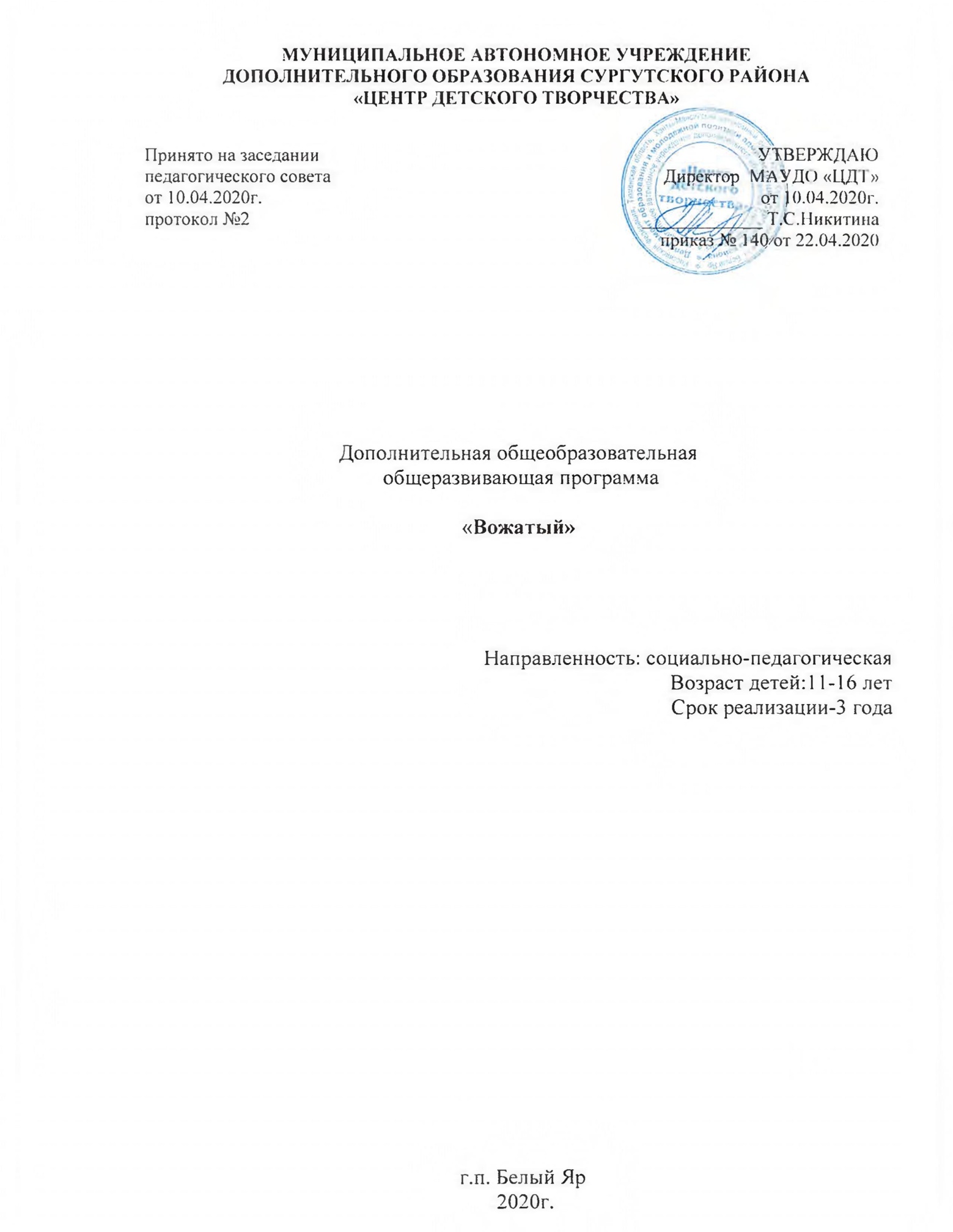 ПАСПОРТ ПРОГРАММЫЕсли на месте тебе не сидится,Хочется петь, танцевать, веселиться,Хочется в игры с детьми поиграть -В "Школе вожатого" будем вас ждать.Если вы неугомонный народШкола вожатых вас ждет.ПОЯСНИТЕЛЬНАЯ ЗАПИСКАДанная программа разработана на основании законодательных и нормативно-правовых документов: Декларация прав ребёнка, принятая резолюцией 44/25 Генеральной Ассамблеи от 20 ноября 1989 года;Конвенция о правах ребенка, принятая резолюцией 44/25 Генеральной Ассамблеи от 20 ноября 1989 года;Федеральный закон от 26.12.2012 № 273 «Об образовании в  Российской Федерации»;Государственная программа РФ «Развитие образования на 2018-2025»;Концепция развития дополнительного образования детей в Ханты – Мансийском автономном округе – Югре до 2020 года;План мероприятий на 2015-2020 годы по реализации Концепции развития дополнительного образования детей, утвержденной распоряжением Правительства Российской Федерации от 4 сентября 2014 года N 1726-р (с изменениями на 28 января 2017 года);Приказ Министерства просвещения РФ от 9 ноября 2018 г. N 196 «Об утверждении Порядка организации и осуществления образовательной деятельности по дополнительным общеобразовательным программам»;Региональный проект «Успех каждого ребенка» (1 октября 2018 г. – 31 декабря 2024 г.); Санитарно-эпидемиологические правила и нормативы СанПиН 2.4.4.3172-14 «Санитарно-эпидемиологические требования к устройству, содержанию и организации режима работы образовательных организаций дополнительного образования детей»;Методические рекомендации по проектированию дополнительных общеразвивающих программ (включая разноуровневые программы) Министерства образования и науки Российской Федерации (письмо от 18.11.2015г. № 09-3242);Приказ Департамента образования и молодежной политики ХМАО – Югры от 04.08.2016 № 1224 «Об утверждении Правил персонифицированного финансирования дополнительного образования детей в Ханты-Мансийском автономном округе -Югре»;Приказ  Департамента образования и молодежной политики ХМАО – Югры от 20.08.2018г. № 1142 «О внесении изменений в Приказ Департамента образования и молодежной политики ХМАО – Югры от 04.08.2016 № 1224 «Об утверждении Правил персонифицированного финансирования дополнительного образования детей в Ханты-Мансийском автономном округе-Югре»;Устав муниципального автономного учреждения дополнительного образования Сургутского района «Центр детского творчества»;Положение о дополнительной общеобразовательной программе педагога дополнительного образования муниципального автономного учреждения дополнительного образования Сургутского района «Центр детского творчества».За последние годы в России произошли существенные изменения в социальной и экономической сферах жизни, возникла проблема недостатка кадров для организации досуга обучающихся во внеурочное время: один педагог-организатор школы и старший вожатый в детском оздоровительном лагере, лагере дневного пребывания не в силах курировать различные направления досуговой деятельности детей. На помощь ему могут прийти старшеклассники, заинтересованные организаторской и вожатской работой, и специально подготовленные к ней в объединении «Вожатый». Вожатый должен быть другом или подругой, сестрой или братом для тех, кому нужно прийти со своими детскими проблемами, с кем можно интересно провести время, научиться чему-то новому. Вожатый – это артист и спортсмен, литератор и историк, психолог и немного ребенок, фантазер и добрый волшебник. Вожатый – это человек, который всегда рядом с детьми, но в то же время чуть впереди.Модульное построение программы способствует приобретению ключевых компетенций, дальнейшее применение которых возможно во многих жизненных ситуациях, образовательной и профессиональной сферах.Дополнительная общеобразовательная общеразвивающая программа «Вожатый» имеет социально-педагогическую направленность. Программа призвана обеспечить создание условий для социального творчества через многообразие форм деятельности, позволяющих обучающемуся осознать себя как личность, самоутвердиться, развить интересы и способности в изменяющихся социально-экономических условиях. При этом обеспечивается гармонизация интересов общества и интересов каждой личности.	Дополнительная общеобразовательная общеразвивающая программа «Вожатый» состоит из шести модулей:	1-ый модуль - «Искусство вести за собой».Образовательная задача модуля: формирование знаний о социальном лидерстве, правилах организаторской деятельности, повышение уровня готовности обучающихся к взаимодействию с различными социальными институтами (сфера деятельности «человек-человек», «человек-техника»).	2-ой модуль - «Игра - дело серьезное».Образовательная задача модуля: познакомить с методикой проведения различных игр.3-ий модуль - «Школа начинающего вожатого».Образовательная задача модуля: систематизировать знания будущих вожатых об организации педагогического процесса и режима дня в лагере.4-ый модуль - «Школа КТД».Образовательная задача модуля: обучение организации проведения коллективных творческих дел.5-ый модуль - «Организация летнего отдыха».Образовательная задача модуля: сформировать у обучающихся представления о деятельности лагеря как элемента воспитательной системы общества.6-ой модуль - «Методика вожатского дела».Образовательная задача модуля: формировать знания из области методики вожатского дела.АктуальностьРуководитель отряда в детском оздоровительном лагере – вожатый. Это, прежде всего, человек с активной жизненной позицией, лидер, способный повести за собой. Особенности современного подростка и условия, в которых работает вожатый, школа, общественное объединение, требуют от вожатых теоретических психолого-педагогических знаний, практических умений и творческого отношения к работе. Но профессионализм и мастерство, как известно, не приходит само. Интересной и творческой работе вожатых в пришкольных лагерях должна предшествовать серьёзная образовательная подготовка. Вожатству не учат ни в одном ВУЗе. Существующие семинары и курсы носят эпизодический характер. Для успешной работы с детьми в современной школе, которая реагирует на все изменения в обществе, вожатому необходимо постоянно обновлять свои знания в области воспитательной работы. Чтобы вожатство жило, необходимо популяризировать её значимость среди детей. В связи с этим особую актуальность приобретает проблема развития социальной активности молодежи. С этой целью и создана данная программа, в рамках которой дети знакомятся с основными аспектами деятельности современного вожатого, обучаются методам деятельности с младшими школьниками, учатся организовывать свою деятельность и деятельность разновозрастного коллектива.		Педагогическая целесообразность данной программы заключается в том, что подростковый возраст характеризуется стремлением проявить лидерские задатки, возросшей ответственностью, желанием опекать и заботиться о младших. Работа вожатого позволяет реализовать эти возможности, а также попробовать себя в роли педагога, что, в дальнейшем, позволит осознанно подойти к выбору профессии.Практические навыки общения в различных по составу группах позволят подросткам выбрать правильную тактику взаимодействия со сверстниками и педагогами, может быть, перенести ее во взаимоотношения с родителями, а также помогут в реализации личностного потенциала, склонностей и способностей ребят.	В данной программе используются разнообразные современные образовательные технологии, обеспечивая огромные возможности для проектной деятельности, в процессе которой обучающиеся учатся не только излагать свои мысли, работать индивидуально, в группе и в коллективе, а также конструировать прямую и обратную связь. Активно применяются  приемы технологии развития критического мышления с помощью которой ребята освоят умение ставить вопросы, решать проблемы, учась не отвергать иную точку зрения и даже креативность мышления у своих товарищей, искать совместно правильное решение, совместно работать над проектами, корректно отбирать необходимые доказательства из соответствующих источников, выстраивая их в логической последовательности, при этом педагог занимает позицию тьютера, что помогает работать с учащимися на равных.	Новизна В программе рассматривается весь спектр знаний, умений и навыков вожатого летнего пришкольного лагеря, разновозрастного отряда по месту жительства, вожатого детского оздоровительного центра. Обучающиеся помимо вожатской деятельности могут проявить себя в качестве аниматоров, организаторов и ведущих мероприятий, организаторами волонтерской деятельности для разных возрастных групп людей. Образовательная цель программы - формирование у обучающихся теоретических и практических основ вожатского мастерства; умений и навыков по организации отдыха и оздоровления детей.Предметная цель - подготовка старшеклассников к работе в качестве вожатого в летнем лагере с дневным пребыванием детей.Развивающая цель программы - формирование начальной профессиональной компетентности обучающихся в сфере летнего оздоровления, досуга и воспитания детей; развитие практических навыков профессиональной деятельности вожатых.Задачи обучения:обучающие:познакомить с теоретическими основами педагогики, основами психологии обучения и воспитания, основами и методикой вожатского дела; обучить методикам досуговой деятельности;сформировать практические навыки в работе с детским коллективом;дать знания о специфике работы вожатого;способствовать межличностному росту и раскрытию творческого потенциала обучающихся;научить работать со специальной педагогической и психологической литературой;успешно применять полученные компетенции на практике. развивающие:развивать лидерские качества;развивать творческую, активную и самостоятельную личность с нравственной позицией и нравственным самопознанием;развивать организаторские и коммуникативные навыки и умения;развивать чувства прекрасного и стремление строить свою жизнь по законам нравственности.воспитательные:воспитывать гордость за свой народ, свою страну, свою школу, уважение к истории и культуре;воспитывать доброжелательность, уважение к окружающим людям, поощрять их любознательность;включение ребенка в различные виды деятельности с учетом его возможностей и интересов;сплотить коллектив.Программа адресована детям 11-16 лет.Набор в группы осуществляется на общих основаниях. Количество учащихся в группе: от 10 до 15 человек.Программа обучения рассчитана: на 3 года (504 часа )Режим занятий1 год обучения – 168 часов: 4 часа в неделю (2 раза по 2 часа)2 год обучения – 168 часов: 4 часа в неделю (2 раза по 2 часа)3 год обучения – 168 часов: 4 часа в неделю (2 раза по 2 часа)Режим занятий, соответствует санитарным нормам, установленным для детей возраста 11-17 лет.Методы обучения (по внешним признакам деятельности педагога и обучающихся):     В ходе реализации программы сочетаются групповая, подгрупповая, индивидуальная и фронтальная формы организации деятельности. Занятия включают теоретический и практический материал, тематические беседы, дискуссии, мастер – классы, лекции-диалоги, креативные сессии, тестирование, анкетирование, практикумы, конкурсы, деловые игры, эвристические занятия, игры, КТД, отрядное дело, оформительский практикум, акции, тренинги, упражнения.Методы, в основе которых лежит способ организации занятий:Словесные (устное изложение, беседа, рассказ, лекция и т.д.);Наглядный (показ видео материалов, наблюдение, показ педагогом,);Практический (тренинг, игры, упражнения).Методы, в основе которых лежит уровень деятельности детей:Объяснительно-иллюстративный – дети воспринимают и усваивают готовую информацию;Репродуктивный – дети воспроизводят полученные знания и освоенные способы деятельности;Частично-поисковый – участие детей в коллективном поиске, решение поставленной задачи совместно с педагогом;Исследовательский – самостоятельная творческая работа.Методы, в основе которых лежит форма организации деятельности детей на занятиях:Фронтальный – одновременная работа со всеми;Индивидуально-фронтальный – чередование индивидуальных и фронтальных форм работы;Групповой – организация работы в группах;Коллективно – групповой – выполнение заданий малыми группами, последующая презентация результатов выполнение заданий и их обобщение;Индивидуальный – индивидуальное выполнение заданий, решение проблем.В парах – организация работы по парам.Формы организации деятельности учащихся на занятии:фронтальная;групповая;индивидуальная.Образовательные технологииПри реализации данной программы используются информационно-коммуникационная, проектная, кейс-технология, технология проблемного обучения, игровые технологии, технология КТД, технология формирования временного коллектива.Ожидаемые результаты и способы определения их результативностиОсновным результатом деятельности обучающихся при завершении курса обучения является защита творческого проекта обучающихся.Ожидаемые результаты программы I модуля «Искусство вести за собой» (таблица 2)Ожидаемые результаты программы II модуля «Игра - дело серьезное» (таблица 3)Ожидаемые результаты программы III модуля «Школа начинающего вожатого» (таблица 4)Ожидаемые результаты программы IV модуля «Школа КТД» (таблица 5)Ожидаемые результаты программы V модуля «Организация летнего отдыха» (таблица 6)Ожидаемые результаты программы VI модуля «Методика вожатского дела» (таблица 7)Способы определения результативности программы: педагогическое наблюдение, анкетирование, устный опрос, тестирование, игры и игровые программы, КТД, участие в конкурсах и фестивалях различного уровня, собеседование, педагогическая практика и др. Для определения качества обученности по данной программе используется уровневая оценка: стартовый, базовый, продвинутый.Формы подведения итогов реализации дополнительной общеобразовательной программы: тестовые задания, проекты, дневник педагогической практики и др. (Приложения 2,3)Результат прохождения модулей:1-ый модуль – творческий проект «Игровая карусель».2-ой модуль – творческий проект «Игровая программа «Миксер».3-ий модуль– творческий проект «Огонек».4-ый модуль –КТД «В гостях у сказки».5-ый модуль –Игровая программа «Лагерная кругосветка».6-ой модуль – Творческий проект «Общелагерное мероприятие». По окончании обучения учащимся выдаётся свидетельство об окончании обучения по программе «Вожатый» с указанием уровня усвоения материала.Система условий реализации программы основана на следующих принципах:Коммуникативный принцип – позволяет строить обучение на основе общения равноправных партнеров и собеседников, дает возможность высказывать свое мнение (при взаимном уважении), формирует коммуникативно-речевые навыки. Гуманистический принцип - создание благоприятных условий для обучения всех детей, признание значимости и ценности каждого ученика (взаимопонимание, ответственность, уважение). Принцип культуросообразности – предполагает, что творчество учащихся должно основываться на общечеловеческих ценностях культуры и строится в соответствии с нормами и ценностями, присущими традициям нашего региона. Принцип коллективности - дает опыт взаимодействия с окружающими, сверстниками, создаёт условия для самопознания, социально-педагогического самоопределения. Условия реализацииМатериально-техническое оснащение процесса обучения:Компьютер – 1 шт. Принтер – 1 шт.Экран – 1 шт.Проектор – 1 шт.Доступ к интернет ресурсам через компьютер;мультимедиа с экраном; кассеты с записями;канцелярские принадлежности (цветная бумага, картон, альбомы, ватман, краски, кисти, карандаши цветные и простые, фломастеры, маркеры, скотч, ластик, линейки, секундомеры, цветная клеящаяся пленка, ножницы, клей, доска, мел, листы бумаги, ручки, тетради и т.д.);туристическое снаряжение, спортивный инвентарь; реквизит к театральным постановкам.Характеристика педагогического составаПедагог, реализующий дополнительную общеобразовательную общеразвивающую программу: Казакова Светлана Альбертовна, педагог дополнительного образования.Стаж работы – 36 лет.Квалификационная категория - высшаяДолжностные обязанности в рамках реализации дополнительной общеобразовательной общеразвивающей программы:реализация дополнительной программы;разработка и внедрение в образовательный процесс новых дидактических разработок;побуждение обучающихся к самостоятельной работе, творческой деятельности;информационное сопровождение обучающихся при выполнении и защите творческих проектов.Способы определения результативности программы: педагогическое наблюдение, анкетирование, устный опрос, тестирование, игры и игровые программы, КТД, участие в конкурсах и фестивалях различного уровня, собеседование, педагогическая практика и др. Формы подведения итогов реализации дополнительной общеобразовательной программы: опрос, наблюдение, открытые и итоговые занятия, тестирование, конкурсы, защита проекта, дневник педагогической практики и др. 3. Учебно-тематический план.СОДЕРЖАНИЕ ПРОГРАММЫ5. Содержание изучаемого курса.Модуль I «Искусство вести за собой»Школа лидера.Теория: История детских общественных объединений. Знакомство с деятельностью объединения. Кто такой лидер. Тест «Я лидер». Специфические и общие качества лидера. Лидер и команда, готовность стать лидером. Стили лидеров. Памятка организатору.Практика: Заучивание лагерных песен. Игры на выявление лидера. Игровая программа «Лидер и команда». Разучивание игр на выявление лидера. Повторение лагерных песен. КТД «Агитбригада». Игры на взаимодействие и сплочение коллектива. Методика проведения игр. «Командообразование». Конкурс «Необитаемый остров».«Мастерская организатора».Теория: Методика проведения игры. Игры в плохую погоду. Разучивание игр. Игры в кругу. Разучивание игр.Практика: Игра на знакомство «Часы». Игры на знакомство: «Базар», «Я и мои соседи», «Ты мне, я тебе». Разучивание игр. КТД «Рекламный плакат лагеря». Конкурс «Эрудит». Заучивание лагерных песен. «Если за окном дождь». Организация досуга в плохую погоду. Турнир по настольным играм. Конкурс «Путешествие в сказку». Разработка сценария. Изготовление дидактического материала. Проведение конкурса. Практическое занятие на формирование групп и команд. Изготовление дидактического материала. Конкурсы: «Шуточные вопросы», «Пуговицы». Игра «Вопрос – ответ». Изготовление дидактического материала. Мини-проект: «Игровая программа «Кавардак».«Проектирование».Теория: Правила написания творческого проекта. Защита проекта «Игровая карусель».Практика: Проектная деятельность: разработка игровой программы для новогоднего утренника «Игровая карусель». Работа с литературой и интернет ресурсами. Написание сценария. Конкурс «Новогодняя открытка». Изготовление необходимого материала. Подбор фонотеки. Оформление актового зала к Новому году.Модуль II «Игра - дело серьезное» «Игротека».Теория: Игра – метод воспитания. Классификация игр. Устное народное творчество в играх.Практика: Методика проведения игр. Игры на знакомство. Игры на знакомство для младших школьников. Игры на знакомство для подростков. Игры на знакомство для работы в команде. Эстафета знакомств. Разработка эстафетных заданий. Игры с залом. Методика проведения игр. Игры с залом для младших школьников. Игры с залом для подростков. Игры с залом. Разучивание игр. Игры в кругу. Отрядные игры. Отрядные игра «Пять камешков». Отрядная игра «Веселый мячик». Изготовление мягкого мячика. Игры с карандашом и бумагой. Интеллектуальные игры. Интеллектуальная игра «Морской бой». Игры шутки – минутки. Игры шутки – минутки: «Кенгуру», «Семейка Адамс», «Катастрофа». Игры в парах. Игры в парах. Игры: «Подарки», «Дарить одаривать», «Доверие». Подвижные игры. Подвижные игры младших школьников. Подвижные игры подростков. Подвижные игры с физкультурным инвентарем. Игры малой подвижности. Игровая программа «Детские забавы». Игровая программа «Детские забавы». Настольные игры. Турнир по настольным играм. Методика проведения игр. Подведение итогов.«Оформительский практикум».Теория: Основные виды декоративно-оформительских работ.Практика: Практическая работа. Элементарные шрифты. Фон. Способы наложения фона. Изготовление объявлений. Изготовление открыток. Изготовление призов в технике «бумажная пластика». Изготовление призов в технике «бумажная пластика». Выставка работ.«Социальный проект «Наш дворик»».Теория: Алгоритм составления игровой программы «Миксер». Работа с литературой и интернет ресурсами. Защита игровой программы «Миксер».Практика: Разработка сценария игровой программы. Разучивание игр. Подготовка сюрпризов. Подготовка грамот и объявлений. Подготовка инвентаря, костюмов. Проверка дворовых площадок по Т.Б. Работа на площадках. Проведение игровой программы «Миксер».Модуль III «Школа начинающего вожатого»«Основы вожатского мастерства».Теория: Модели летних оздоровительных лагерей. Первый день в лагере. Прием детей. Знакомство. Первый день в лагере. Экскурсия по лагерю. Методика проведения. Первый день в лагере. Традиции, законы, правила. Чем занять детей в автобусе. Основы оформительской работы. Организация режимных моментов. Прием детей, утренняя гимнастика. Питание. Организация прогулок. Организация плавания.Практика: КТД «Лагерь моей мечты». Мини- проект «Свечка- знакомство». Игровая программа на взаимодействие и сплочение коллектива «Восхождение». Игры на взаимодействие и сплочение коллектива. Разучивание игр. Игры в автобусе. «Песни на тему», «Песенный футбол». Мини-проект «Экскурсионная поездка Федоровский-Сургут». Защита мини-проекта «Экскурсионная поездка Федоровский-Сургут». Рубрики отрядного уголка. Изготовление эскиза отрядного уголка. Выставка. Изготовление карты настроения. Конкурс на лучший комплекс утренней гимнастики. Методика организации и проведения отрядных «огоньков». Отрядные огоньки: «Волшебная шляпа», «Конверт дружеских вопросов». Основы актерского мастерства. Театр «Экспромт». Основы актерского мастерства. Инсценирование басен и русских народных песен. КТД «Пуговкомания». Разучивание лагерных песен. Изготовление новогодних украшений.«Проектирование».Теория: Методика работы над сценарием. Работа с литературой и интернет ресурсами. Защита творческого проекта «Огонёк».Практика: Творческий проект «Огонёк». Создание презентации. Подготовка к защите. Подготовка материалов и оборудования.Модуль IV «Школа КТД»«Школа коллективно творческих дел».Теория: Что такое КТД? Виды КТД. Шесть стадий КТД и приёмы, используемые на этих стадиях. Правила участников круга. Традиция «Круг друзей». Как готовиться к встрече друзей. Творческие КТД. Художественные КТД. Спортивные КТД. Методика проведения.Практика: КТД, направленные на знакомство. «Узелки дружбы». КТД, направленные на знакомство. «Поехали». КТД, направленные на знакомство. «Живая анкета». КТД, направленные на знакомство с лагерем. Заучивание песни «Доброе утро». Творческие КТД: «Поиск клада», «Инсценирование басен», «Инсценирование сказок», «Инсценирование песен». «Новое применение предмета», «Ожившая картина». Повторение песен. Художественные КТД: «Любимая игрушка». «Круглый год», «Путешествие в страну «Вообразилию». «Защита времен года», «Бумажный бум», «Волшебный мир оригами». Спортивные КТД: «Веселые старты», «Смешные эстафеты», «Зоологические старты». Познавательные КТД: «Время – деньги». «Интеллектуальный бой», «Поиск клада», «По бескрайним морям». КТД для младшего возраста. Творческие конкурсы.«Сценическая деятельность».Теория: Элементы танцевального искусства. Элементы актерского мастерства.Практика: Разучивание флэш-моба. Исценирование сказок. Сценическая речь. КТД «Озвучка». «Театр «Экспромт». Элементы вокального мастерства. Конкурс актерского мастерства.«Социальный проект «Наш дворик»».Теория: Структура КТД. Работа с литературой и интернет ресурсами. Защита КТД «В гостях у сказки».Практика: Разработка КТД «В гостях у сказки». Подготовка сценария КТД «В гостях у сказки». Подготовка сценария, презентации. Оформительская работа. Изготовление дидактического и наглядного материала. Проведение КТД с детьми на базе пришкольного лагеря. Отрядный круг «И что же получилось…».Модуль V «Организация летнего отдыха»«Освоение предметного содержания»».Теория: Нормативно-правовые основы деятельности вожатого. Практика: Предупреждение ЧП: как отпустить ребенка из отряда. «Психолого-педагогические основы деятельности вожатого»».Теория: Планирование работы вожатого. Виды планов. Алгоритм составления плана. Имидж вожатого. Психология общения. Возрастные этапы. Социальный статус ребенка в отряде. Физкультурно-оздоровительная работа в лагере. Виды туризма. Соблюдение техники безопасности. Подготовка к походу.Практика: Составление плана-сетки на месяц. Изготовление поздравительной газеты к празднику «День учителя». Игры на развитие навыков общения. Младший школьный возраст. Подростковый возраст. Возрастные особенности детей. Практикум: игры на командную работу. Командная игра «Если с другом вышел в путь…». Практикум «Словесные игры». Разучивание игр. Игра «Песни на тему». Практикум «Игры на сплочение». Разучивание игр. Отрядные дела основного периода смены. Тематические дни в лагере и отряде. Заучивание лагерных песен. Практикум: песня как игровой принцип. Игры с песнями. Отрядные дела заключительного периода смены. КТД «Скоро лагерю скажем прощай». Практикум: игры у костра «Фанты». Организация купания. Купание детей в водоеме. Подвижные игры с мячом. Разучивание игр. Составление эстафетных заданий. Туризм в лагере. Снаряжение. Виды костров. Меню в походе. Песни в походе. Тестирование.«Проектирование».Теория: Правила написания работы. Работа с литературой и интернет ресурсами. Защита итоговой работы.Практика: Разработка сценария игры по станциям «Лагерная кругосветка». Написание сценария игры по станциям «Лагерная кругосветка». Изготовление необходимого материала. Подбор фонотеки. Создание презентации. Рекламы. Предзащита.Модуль VI «Методика вожатского дела»«Технология и методики организационного периода смены».Теория: Стили руководства временным детским коллективом. Документация вожатого. Общие правила поведения детей в лагере. Методика организации интеллектуальной игры.Практика: Командная игра «Мы вместе, мы рядом». Жизнь лагеря в вопросах и ответах. Разработка спортивной викторины «Спортивный эрудит». Подготовка вопросов. Викторина «Спортивный эрудит». Сбор знакомств. Вечерняя миксер-программа. Семинар-практикум «Здоровый образ жизни». Конкурс «Кричалки». «Огонек» знакомств. Заучивание лагерных песен. КТД «Путешествие на воздушном шаре». КТД «Песенная карусель». Заучивание игр с залом. Интеллектуальная игра «СПРУТ». Изготовление дидактического материала к игре.«Технология и методики основного периода смены».Теория: Методика организации подвижной игры. Кружки в лагере. Методика оформления отрядного уголка.Практика: Игры детей мира. Методика проведения игр. Разучивание игр. Методика организации творческого конкурса. Творческий конкурс «Цирк». Творческий конкурс «Бумажный БУМ». Игры у костра «Фанты». Творческие конкурсы: «Ожившая картина», «Инсценирование песен». Творческие конкурс. «Шляпное сражение». Заучивание песни «Непогода». Игровая программа «Детектив». Отрядные игры на взаимодействие и сплочение коллектива. Разучивание игр. Изготовление эскиза отрядного уголка. Действия вожатого в экстремальных ситуациях. Купание. Выход за территорию. Гроза. Практикум: первая помощь при кровотечении, солнечном ударе, укусе змеи, насекомыми, отравлении. Словесные игры. Разучивание игр. Повторение лагерных песен.«Технология и методики заключительного периода смены».Теория: Методика награждения победителей. Методика проведения итогового огонька. Практика: Изготовление подарка из воздушного шарика. Проект «Прощай лагерь». Защита проекта «Прощай лагерь». Бюро добрых услуг «Незабудка» по изготовлению сувениров на память о лагере.«Организационные основы деятельности вожатого».Теория: Личность вожатого. Педагогическая этика, «табу» вожатого. Методика работы с группой, стили и методы управления.Практика: Решение педагогических ситуаций. Тренинг общения. Игры и упражнения на развитие воображения и творческих способностей. Организация похода и роль вожатого в его проведении. Игра «Минное поле». Решение педагогических ситуаций.«Проектирование».Теория: Подбор и анализ литературных источников и других материалов. Защита творческого проекта.Практика: Творческий проект. Разработка сценария общелагерного мероприятия. Работа над сценарием. Изготовление дидактического материала. Изготовление наградного материала. Создание презентации. Подготовка к защите проекта. Отрядный круг «И что же получилось…».Методическое обеспечение дополнительной общеобразовательной программы.Кадровое обеспечение. Квалификация педагога дополнительного образования позволяет обеспечить достижение педагогических задач.Методические виды продукции: Методические разработки: Игры и игровые программы;Презентации: «Дети пионеры – герои Великой Отечественной войны», «Туризм в лагере», «Социальный статус ребенка в отряде», «Стили руководства временным детским коллективом», «Планирование работы вожатого», «Физкультурно-оздоровительная работа в лагере», «Коллективное творческое дело», «Классификация игр», «Детские общественные объединения», «Литературная головоломка», «Вожатская мастерская»;Конкурсно-игровая программа «Мы выбираем ЖИЗНЬ!»;Час общения: «О дружбе и товариществе», «Истинная дружба. Рассказы, легенды иживая действительность»;Учебно-методические комплексы:УМК «Модуль I «Искусство вести за собой»»;УМК «Модуль II «Игра - дело серьезное»»;УМК «Модуль III «Школа начинающего вожатого»»;УМК «Модуль IV «Школа КТД»»;УМК «Модуль V «Организация летнего отдыха»»;УМК «Модуль VI «Методика вожатского дела»»;Конкурсные программы;КТД;Кроссворды, загадки, ребусы;Устное народное творчество;Наглядные пособия:Стенды (правила техники безопасности);Иллюстрационный материал к тематическим праздникам (Новый год, Рождество, День Защитника Отечества, Пасха, Праздник весны, День Победы).Видео, аудиоматериалы: классические музыкальные произведения (П.И. Чайковский, М.И. Глинка и др.), детские музыкальные произведения (песни), вожатские песни;Сценарии мероприятий;Проекты учащихся.Диагностический материал:Тест на коммуникабельность «Оценка уровня общительности», автор В.Ф. Ряховский.Методика выявления коммуникативных склонностей, обучающихся (составлена на основе материалов пособия Р.В. Овчаровой).Психологические тесты на выявление лидерских качеств и степени выраженности.  (составлены. С. Касьяновым). Материально-техническое оснащение занятий:-Учебный кабинет, соответствующий требованиям САНПин;-Доступ к интернет ресурсам через компьютер;-Мультимедиа с экраном; -Фотоаппарат, видеокамера;-Кассеты с записями;-Канцелярские принадлежности (цветная бумага, картон, альбомы, ватман, краски, кисти, карандаши цветные и простые, фломастеры, маркеры, скотч, ластик, линейки, секундомеры, цветная клеящаяся пленка, ножницы, клей, доска, мел, листы бумаги, ручки, тетради и т.д.);-Туристическое снаряжение, спортивный инвентарь; -Реквизит к театральным постановкам. Техническая платформа реализации программы предполагает следующие материалы:Нормыоснащения детей средствами обучения при проведении обучения по образовательной программе и интенсивность их использования7. Список литературы для обучающихся и родителей:Белов А.А «Кейс вожатого детского оздоровительного лагеря» -УЦ» Перспектива 2015.Гугнин В. Настольная книга вожатого. «Альпина Паблишер» Москва 2016. Лаптева Е. «Карманная энциклопедия вожатого». Серия: Сердце отдаю детям. – «Феникс», 2014,Нечаев М.П. «Настольная книга вожатого детского коллектива.» Учебно-методическое пособие – Изд-во «Перспектива», 2015,для педагога:Конвенция о правах ребенка. "Конвенция о правах ребенка" (одобрена Генеральной Ассамблеей ООН 20.11.1989) (вступила в силу для СССР 15.09.1990)Гугнин В. Настольная книга вожатого. «Альпина Паблишер» Москва 2016. Городович А.М.  Планирование работы в летнем оздоровительном лагере. ООО ИД «Белый ветер».2014.Иванов И.П., «Энциклопедия КТД», Педагогика - 2015 г.Лазарева А.Г. Интересные каникулы. –Москва. Ставрополь,2015.Ливанова Е.А. Профессиональная этика и коммуникативная культура вожатого. –: Издательство ОГУ, 2018г.Петрена Зоя. Психолого-педагогическое сопровождение деятельности вожатого. Педагогика 2017.Интернет – ресурсы:vozhatyj.ruявожатый.рфsummercamp.rukean.orgartek.orgnsportal.ruupinfo.ruped-kopilka.ruПриложение 1КАЛЕНДАРНЫЙ УЧЕБНЫЙ ГРАФИК 1 год обученияКАЛЕНДАРНЫЙ УЧЕБНЫЙ ГРАФИК 2 год обученияКАЛЕНДАРНЫЙ УЧЕБНЫЙ ГРАФИК 3 год обученияПриложение 2ДИНАМИКА РЕЗУЛЬТАТИВНОСТИ РЕАЛИЗАЦИИ ДОПОЛНИТЕЛЬНОЙ ОБЩЕОБРАЗОВАТЕЛЬНОЙ ОБЩЕРАЗВИВАЮЩЕЙ ПРОГРАММЫ «ВОЖАТЫЙ»	Результаты реализации, качество освоения дополнительной общеобразовательной общеразвивающей программы и динамика образовательных достижений, обучающихся программы «ВОЖАТЫЙ» контролируются в соответствии с Положением об организации внутреннего контроля в МАУДО Сургутского района «ЦДТ» от 09.01.2019 года.	Разработанная в Центре детского творчества система мониторинга качества дополнительного образования позволяет своевременно выявлять проблемные зоны образовательно-воспитательного процесса и учитывать их при дальнейшем планировании, координации деятельности всех субъектов образования.ФОРМЫ И МЕТОДЫ КОНТРОЛЯДИАГНОСТИКА ОБРАЗОВАТЕЛЬНОГО УРОВНЯ ОБУЧАЮЩИХСЯМониторинг приобретенных знаний и умений обучающихся Механизмом промежуточной оценки результатов, получаемых в ходе реализации данной программы, являются: диагностика и мониторинг знаний, умений и навыков обучающихся.В Центре детского творчества Сургутского района был разработан инструментарий – листы контроля знаний, умений, навыков (уровня обученности), которые заполняются по полугодиям (2 раза в год).Данная диагностика позволяет ввести поэтапную систему контроля за обучением детей и отслеживать динамику образовательных результатов каждого обучающегося, начиная от первого момента взаимодействия с педагогом. Этот способ оценивания - сравнение ребенка не столько с другими детьми, сколько с самим собой, выявление его собственных успехов по сравнению с исходным уровнем - важнейший отличительный принцип дополнительного образования, стимулирующий и развивающий мотивацию обучения каждого ребенка.Регулярное отслеживание результатов может стать основой стимулирования, поощрения обучающегося за его труд, старание. Каждую оценку надо прокомментировать, показать, в чем прирост знаний и мастерства ребенка - это поддержит его стремление к новым успехам.Суммарный итог, определяемый путем подсчета тестового балла, дает возможность определить уровень измеряемого качества у конкретного обучающегося и отследить реальную степень соответствия того, что ребенок усвоил, заданным требованиям, а также внести соответствующие коррективы в процесс его последующего обучения.Таким образом, разумно организованная система контроля и оценки образовательных результатов, обучающихся дает возможность не только определить степень освоения каждым ребенком программы и выявить наиболее способных и одаренных, но и проследить развитие личностных качеств обучающихся, оказать им своевременную помощь и поддержку.При этом важно различать оценку результатов подготовки отдельного ребенка и оценку общего уровня подготовки всех обучающихся объединения. Из этих двух аспектов и складывается общая оценка результата работы объединения.Подводя общие итоги, т.е. оценивая результативность совместной творческой деятельности обучающихся, педагог должен определить следующее:какова степень выполнения детьми образовательной программы, т.е. сколько детей выполнили программу полностью, сколько - частично, сколько - не освоили совсем;сколько детей стали за текущий учебный год победителями, призерами конкурсов различного уровня;сколько детей желают продолжить обучение по данной образовательной программе;каково количество обучающихся, переведенных на следующий этап обучения;каков уровень организованности, самодисциплины, ответственности детей, занимающихся в группе;Уровень теоретической и практической подготовки обучающихсяПриложение 3Методика Г. Девиса на определение творческих способностей обучающихсяДля выявления спектра интересов ребёнка проводится определение творческих способностей, обучающихся по методике Г.Девиса. Опросник взят без изменений, основополагающим методом исследования является тестирование. Данная методика дает представление о наличии творческих способностей у детей на начальном этапе обучения, что отчасти облегчает понимание, общение и взаимодействие педагога с ребёнком. Так же есть возможность проследить динамику развития этих способностей ребёнка в дальнейшем.Опросник1.	Я думаю, что я аккуратен(тна).2.	Я любил(а) знать, что делается в других классах школы.3.	Я любил(а) посещать новые места вместе с родителями, а не один.4.	Я люблю быть лучшим(ей) в чем-либо.5.	Если я имел(а) сладости, то стремился(ась) их все сохранить у себя.6.	Я очень волнуюсь, если работа, которую я делаю, не лучшая, не может быть мною сделана наилучшим образом.7.	Я хочу понять, как все происходит вокруг, найти причину.8.	В детстве я не был(а) особенно популярен(на) среди детей.9.	Я иногда поступаю по-детски.10.	Когда я что-либо хочу сделать, то ничего не может меня остановить.11.	Я предпочитаю работать с другими и не могу работать один.12.	Я знаю, когда я могу сделать что-либо по-настоящему хорошее.13.	Если даже я уверен(на), что прав(а), я стараюсь менять свою точку зрения, если со мной не соглашаются другие.14.	Я очень беспокоюсь и переживаю, когда делаю ошибки.15.	Я часто скучаю.16.	Я буду значимым и известным, когда вырасту.17.	Я люблю смотреть на красивые вещи.18.	Я предпочитаю знакомые игры, чем новые.19.	Я люблю исследовать, что произойдет, если я что-либо сделаю.20.	Когда я играю, то стараюсь как можно меньше рисковать.21.	Я предпочитаю смотреть телевизор, чем его делать.КлючКреативность (способность к творчеству) — в случае ответов (+) по вопросам: 2, 4, 6, 7. 8, 9, 10, 12, 16, 17, 19 и в случае ответов (-) по вопросам: 1, 3, 5, 11, 13, 14, 15, 18, 20, 21. Сумма соответствующих ключу ответов указывает на степень креативности. Чем больше сумма, тем выше креативность.1	— принятие беспорядка2	— беспокойство о других4	— желание выделиться3	— рискованность6	— недовольство собой5	— альтруизм7	— полный любопытства11	— любовь к одиночной работе8	— не популярен13	— независимость9	— регресс на детство14	— деловые ошибки10	— отбрасывание давления15	— никогда не скучает12	— самодостаточность8	— активность16	— чувство предназначенности20	— стремление к риску17	— чувство красоты21	— потребность в активности19 — спекулятивностьЕсли сумма соответствующих ключу ответов равна или больше 15, то можно предложить наличие творческих способностей у обучающегося.Педагог должен помнить, что это — еще нереализованные возможности. Главная проблема — помочь в их реализации, так как часто другие особенности характера таких людей мешают им в этом (повышенное самолюбие, эмоциональная ранимость, нерешенность ядерных личностных проблем, романтизм и др.). Нужны такт, общение на равных, постоянное слежение за их творческими продуктами, юмор, периодическое подталкивание на «великие дела» и требовательность. Избегать острой и частой критики, чаще давать свободный выбор темы и режим творческой работы.Методика Т. Элерса для изучения мотивации достижения успеха обучающихсяС точки зрения Т. Элерса, мотивация достижения может развиваться в любом возрасте в первую очередь, за счет обучения. Кроме того, «она может развиваться в контексте трудовой деятельности, когда люди непосредственно ощущают все преимущества, связанныеС достижениями…»Инструкция к тестовому материалуВам будет предложен 41 вопрос, на каждый из которых ответьте "да" или "нет".1.Если между двумя вариантами есть выбор, его лучше сделать быстрее, чем откладывать на потом.2.	Если замечаю, что не могу на все 100% выполнить задание, я легко раздражаюсь.3.	Когда я работаю, это выглядит так, будто я ставлю на карту все.4.	Если возникает проблемная ситуация, чаще всего я принимаю решение одним из последних.5.	Если два дня подряд у меня нет дела, я теряю покой.6.	В некоторые дни мои успехи ниже средних.7.	Я более требователен к себе, чем к другим.8.	Я доброжелательнее других.9.	Если я отказываюсь от сложного задания, впоследствии сурово осуждаю себя, так как знаю, что в нем я добился бы успеха.10.	В процессе работы я нуждаюсь в небольших паузах для отдыха.11.	Усердие — это не основная моя черта.12.	Мои достижения в работе не всегда одинаковы.13.	Другая работа привлекает меня больше той, которой я занят.14.	Порицание стимулирует меня сильнее похвалы.15.	Знаю, что коллеги считают меня деловым человеком.16.	Преодоление препятствий способствует тому, что мои решения становятся более категоричными.17.	На моем честолюбии легко сыграть.18.	Если я работаю без вдохновения, это обычно заметно.19.Выполняя работу, я не рассчитываю на помощь других.20.Иногда я откладываю на завтра то, что должен сделать сегодня.21.Нужно полагаться только на самого себя.22.В жизни немного вещей важнее денег.23.Если мне предстоит выполнить важное задание, я никогда не думаю ни о чем другом. 24.Я менее честолюбив, чем многие другие.25.В конце каникул я обычно радуюсь, что скоро школа.26.Если я расположен к работе, делаю ее лучше и квалифицированнее, чем другие.27.Мне проще и легче общаться с людьми, способными упорно работать.28.Когда у меня нет работы, мне не по себе.29.Ответственную работу мне приходится выполнять чаще других.30.Если мне приходится принимать решение, стараюсь делать это как можно лучше.31.Иногда друзья считают меня ленивым.32.Мои успехи в какой-то мере зависят от других.33.Противодействовать воле руководителя бессмысленно.34.Иногда не знаешь, какую работу придется выполнять.35.Если у меня что-то не ладится, я становлюсь нетерпеливым.36.Обычно я обращаю мало внимания на свои достижения.37.Если я работаю вместе с другими, моя работа более результативна, чем у других.38.Не довожу до конца многое, за что берусь.39.Завидую людям, не загруженным работой.40.Не завидую тем, кто стремится к власти и положению.41.Если я уверен, что стою на правильном пути, для доказательства своей правоты пойду на крайние меры.Ключ опросникаПо 1 баллу начисляется за ответ "да" на вопросы: 2–5, 7–10, 14–17, 21, 22, 25–30, 32, 37, 41 и "нет" — на следующие: 6, 13, 18, 20, 24, 31, 36, 38 и 39. Ответы на вопросы 1, 11, 12, 19, 23, 33–35 и 40 не учитываются.Подсчитывается общая сумма баллов. Чем больше сумма баллов, тем выше уровень мотивации к достижению успеха.От 1 до 10 баллов — низкая мотивация к успеху; от 11 до 16 баллов — средний уровень мотивации; от 17 до 20 баллов — умеренно высокий уровень мотивации; более 21 балла — слишком высокий уровень мотивации к успеху.Тестирование на основе материалов Р. В.Овчаровой«Методика выявления коммуникативных склонностей, обучающихся»Вопросы1.Часто ли вам удаётся склонить большинство своих товарищей к принятию ими Вашего мнения?2.Всегда ли Вам трудно ориентироваться в создавшейся критической ситуации?3.Нравиться ли Вам заниматься общественной работой?4.Если возникли некоторые помехи в осуществлении Ваших намерений, то легко ли Вы отступаете от задуманного?5.Любите ли Вы придумывать или организовывать со своими товарищами различные игры и развлечения?6.	Часто ли Вы откладываете на другие дни те дела, которые нужно было выполнитьсегодня?7.	Стремитесь ли Вы к тому, чтобы Ваши товарищи действовали в соответствии с вашим мнением?8.Верно ли, что у Вас не бывает конфликтов с товарищами из-за невыполнения ими своих обещаний, обязательств, обязанностей?9.Часто ли Вы в решении важных дел принимаете инициативу на себя?10.	Правда ли, что Вы обычно плохо ориентируетесь в незнакомой для Вас обстановке?11.	Возникает ли у Вас раздражение, если вам не удаётся закончить начатое дело?12.	Правда ли, что Вы утомляетесь от частого общения с товарищами?13.	Часто ли Вы проявляете инициативу при решении вопросов, затрагивающих интересы Ваших товарищей?14.	Верно ли, что Вы резко стремитесь к доказательству своей правоты?15.	Принимаете ли Вы участие в общественной работе в школе (классе)?16.	Верно ли, что Вы не стремитесь отстаивать своё мнение или решение, если оно не было сразу принято Вашими товарищами?17.	Охотно ли Вы приступаете к организации различных мероприятий для своих товарищей?18.	Часто ли Вы опаздываете на деловые встречи, свидания?19.	Часто ли Вы оказываетесь в центре внимания своих товарищей?20.	Правда ли, что Вы не очень уверенно чувствуете себя в окружении большой группы своих товарищей?Лист ответов1	6		11	162	7		12	173	8		13	184	9		14	195	10	15	20	Отработка полученных результатов. Показатель выраженности коммуникативных склонностей определяется по сумме положительных ответов на все нечётные вопросы и отрицательных ответов на все чётные вопросы, разделённой на 20. По полученному таким об-разом показателю можно судить об уровне развития коммуникативных способностей ребёнка:- низкий уровень – 0,1 - 0,45;- ниже среднего - 0,46 -0, 55; - средний уровень- 0.56 – 0,65;- выше среднего - 0,66 -0,75;- высокий уровень -0,76 -1.Анкетана выявление начального уровня знаний и умений организации досуга подростка.1.	Фамилия, имя, возраст _____________________________________2.	Что чаще всего ты делаешь в свободное время? _______________3.	Какие виды спортивных занятий тебе нравятся? ________________ 4.	С друзьями чаще всего ты проводишь свободное время (отметь вариант ответа):а) в кружках, секциях, детских организациях;б) за чтением книг, журналов;в) просматривая телевизор;г) работая на компьютере;д) на дискотеке;е) занимаясь спортом;ж) ничего не делая;з) организацией разных дел, вечеринок;и) _______________________________________________________5.	По-твоему, досуг – это:а) возможность узнать новое, чему-нибудь научиться;б) интересно организованное свободное время;в) жизнь «вне школы»;г) _______________________________________________________6.	Свой досуг ты больше всего времени проводишь:а) в семье;б) в клубе, в детской организации;в) в школе;г) на спортплощадке;д) на улице;е) ______________________________________________________7.	Кто в твоей семье занимается организацией семейного досуга? Какова твоя роль? _________________________________________8.	Какую роль в предлагаемой деятельности ты чаще всего предпочитаешь:а) активного участника;б) участника;в) организатора;г) наблюдателя.9.	Когда тебе предлагают стать организатором какого-либо дела, ты чаще всего:а) с удовольствием соглашаешься;б) соглашаешься, если предлагают, значит, знают, что справишься;в) долго думаешь, так как боишься, что не справишься;г) отказываешься, это не для тебя.Результаты анкетирования позволяют судить об уровне активности подростков.Уровень теоретической подготовки обучающихсяКритерии оценивания тестовых заданийот 1 до 8 правильных ответов - 2 балла; (Базовый уровень)от 9 до 13 правильных ответов - 3 балла. (Продвинутый уровень)Приложение4Контрольно-измерительные материалы по итогам реализациипрограммы «Вожатый». Тест по итогам реализации I модуля.1. Выберите правильный ответСпособ организации и проведения мероприятия, проводимого с воспитанниками, - это …ФормаПриемСредствоМетодВыберите правильный ответ. Неформальное объединение:СкинхедыПионерыСкаутыСодружество детских организаций4. Дайте определение понятию «Лидер».5. Выберите правильный ответ. Стили работы лидера?Разящие стрелы;Возвращающийся бумерангСнующий челнок.Плывущий плот.Тонкая иголка.6. Выберите правильный ответ. Одно из основных направлений работы вожатого.Организация досуга детейОрганизация КТДСтимулирование саморазвития детей.Опешите методику проведения игры на знакомство «Часы».8. Выберите правильный ответ. Стили лидерства?АвторитарныйПедагогическийПопустительскийРодительскийДемократический9. Перечислите:Лидерские качества.10. Перечислите:1. Виды формирования групп и команд.11. Ответьте на вопрос:В чем состоят трудности ребенка, который первые приехал в лагерь? 12. Что из ниже перечисленного относится к общению?Строительство дома;Уборка территории;Познание людьми друг друга;Иное.13. Выполните опорную схему: Чем занять детей в дождливый день.Тест по итогам реализации II модуля.1. Выберите правильный ответ. Какие из нижеперечисленных игр, относятся к играм на знакомство?«Арам-шим-шим», «Пулеметы», «Бутерброд»; «Символ имени», «Снежный ком», «Покрывало», «Базар», «Муха».«Бони», «Цифры Чингисхана», «Едем заграницу»;2. Выберите правильный ответ. Баскетбол, футбол, волейбол - к какому виду игр относятся все вышеперечисленные игры?Игры на вторичное знакомство;Игры на поднятие эмоционального фона;Подвижные игры;Спортивные игры.3.Дайте определение понятию «Игра».4. Выберите правильный ответ. Какие из нижеперечисленных игр, относятся к играм шуткам?«Символ имени», «Снежный ком», «Покрывало», «Базар», «Муха», «Я и мои соседи».«МПС», «Кенгуру», «Кисочки», «Луноход», Три фразы», «Бухарский осел».«Арам-шим-шим», «Пулеметы», «Бутерброд», «Авикатострофа», «Я иду в поход».5. Выберите правильный ответ. В чем главное отличие игра на «первичное» знакомство от игр на «вторичное» знакомство?Игры на «первичное» знакомство подразумевают знакомство по именам, а игры на «вторичное» знакомство – знакомство с интересами и увлечениями друг друга;Игры на «первичное» знакомство – человек сам называет свое имя, игры на «вторичное» знакомство – другой человек называет твое имя;В игры на «первичное» знакомство можно играть только в орг. период, а в игры на «вторичное» знакомство – в основной период;Опешите методику проведения игры на знакомство «Часы».7. Выберите правильный ответ. Какие из нижеперечисленных игр, относятся к играм с залом?«Символ имени», «Снежный ком», «Покрывало», «Базар», «Муха», «Я и мои соседи».«МПС», «Кенгуру», «Кисочки», «Луноход», Три фразы», «Бухарский осел».«Рыбка», «Пулемет», «Ипподром», «Театр», «Я чайничек с крышечкой», «Колпак».8. Перечислите:Игры в парах.Перечислите:1. Настольные игры.10. Ответьте на вопрос:В чем состоят трудности ребенка, который первые приехал в лагерь? 11. Выберите правильный ответ. Что из ниже перечисленного относится к видам шрифтов?Декоративный;Прозрачный;Жирный;Спортивный;Экзотический.Выберите правильный ответ. Каким формам досуга отдают предпочтение дети.АктивнымПассивнымИ активным, и пассивнымВыполните опорную схему: Виды игр.Тест по итогам реализации III модуля.1. Выберите правильные ответы. Вожатому запрещается:Организовывать зарядку для отряда;Принимать участие в дискотеке;Находиться на территории оздоровительного лагеря с посторонними людьми; организовывать игры на местности;Проводить туристические походы без предварительной подготовки;Отдыхать вместе с детьми.2. Выберите правильный ответ. Продолжительность утренней зарядки.10 минут;20 минут;15 минут;5 минут.3.Дайте определение понятию «Режим дня».4. Выберите правильный ответ. Основные рубрики отрядного уголка.Название, реклама, девиз, эмблема, плавание, экскурсии.Название, девиз, эмблема, список отряда, песня, поздравление, режим дня.Режим дня, меню, дежурство, реклама, девиз, игры.5. Выберите правильный ответ. Купание в реке, водоеме, море, бассейне проводится в присутствии:Директора оздоровительного лагеря или старшего вожатого;Вожатых отряда, медицинского работника, инструкторов по физкультуре и плаванию;Директора оздоровительного лагеря или старшего вожатого, вожатых отряда, медицинского работника, инструкторов по физкультуре и плаванию.6.Опешите методику проведения «Свечки» на знакомство.7. Выберите правильный ответ. Какие из нижеперечисленных игр, относятся к играм с залом?«Символ имени», «Снежный ком», «Покрывало», «Базар», «Муха», «Я и мои соседи».«МПС», «Кенгуру», «Кисочки», «Луноход», Три фразы», «Бухарский осел».«Рыбка», «Пулемет», «Ипподром», «Театр», «Я чайничек с крышечкой», «Колпак».8. Перечислите:1.Модели летних оздоровительных лагерей.9.Перечислите:1. Традиции и законы лагеря.10. Ответьте на вопросы: Как правильно подготовиться к регистрации и приему детей?Как быстро запомнить имена детей?11. Выберите правильный ответ. Для чего нужен отрядный уголок?Начать сплачивать отряд, выявляя таланты детей и привлекая на добровольной (!!!) основе к коллективному творчеству.Украсить помещение, где собирается отряд. Согласитесь, глядеть на голые стены не очень интересно.Получить место, где можно проводить интерактивную жизнь.Отмазаться от начальства.12.Выберите правильный ответ. Одно из основных направлений работы вожатого.Организация досуга детей;Организация КТД;Стимулирование саморазвития детей.13.	Выполните опорную схему: Чем занять детей в автобусе.Тест по итогам реализации IV модуля.1. Выберите правильный ответ. По самому распространенному мнению, автором теории КТД является:Н.К. Крупская;И.П. Иванов;А.С. Макаренко;В.А. Сухомлинский.2. Выберите правильный ответ. Сколько этапов выделяется в процессе подготовки и проведения КТД.- 4- 3- 63.Дайте определение понятию «КТД».Выберите правильный ответ. Какой вид КТД решает вопрос «Кому мы помогаем?Познавательный;Трудовой;Экологический.Выберите правильный ответ. Задачей 2 стадии подготовки КТД является:Составление четкого плана работы;Вовлечение каждого учащегося в деятельность;Предложение вариантов заданий.6.Опешите методику проведения КТД «Путешествие в страну «Вообразилию».7. Выберите правильный ответ. Одним из основных механизмов реализации КТД выступает:Соперничество.Сотрудничество.Самодеятельность.Соревнование8. Перечислите:Элементы актерского мастерства.9.Приведите примеры творческих КТД:Расставьте последовательность проведения дела.1,2,3,4Торжественное начало, «зачин»;Сбор гостей;Финальная, завершающая часть;Основная часть.11. Выбрать три правильных ответа. По стилю руководства лидер может быть:Авторитарный;Формальный;Демократический;Неформальный;Смешанный.12. Выберите несколько правильных ответов. Правила проведения «Свечки».Когда говорит один — все молчат.Когда хочешь, можешь уйти.Никого не осуждаем. Нет плохих людей, есть плохие поступки.Закон свободного микрофона.Все сказанное на свече не должно «выноситься» за его пределы.Свеча — это где едят и танцуют.Через центр круга переходить нельзя.Свечка длится 30 минут.13.Выполните опорную схему: Виды КТД.Тест по итогам реализации V модуля.1. Выберите правильный ответ. Что из ниже перечисленного относится к общению?Строительство дома;Уборка территории;Познание людьми друг друга;Иное.2. Выберите правильный ответ.  У детей какого возраста преобладает домашнее общение.Детей младшего школьного и дошкольного возраста;Подростков;Старшеклассников.3. Перечислите, какие вы знаете игры с песнями.Выберите правильный ответ. Основные этапы психического развития человека включают:Детство, отрочество, юность, зрелость, старость;Созревание и старение;Созревание;Старение.5.  Выберите правильные ответы. Вожатому запрещается:Организовывать зарядку для отряда;Принимать участие в дискотеке;Находиться на территории оздоровительного лагеря с посторонними людьми; организовывать игры на местности;Проводить туристические походы без предварительной подготовки;Отдыхать вместе с детьми.О каком возрасте идет речь? Главная их особенность: они считают себя взрослыми. Появляется способность противостоять влиянию окружающих, отвергать те или иные требования и утверждать то, что они сами считают несомненным и правильным. Они способны сознательно добиваться поставленной цели, готовы к сложной деятельности, включающей в себя и малоинтересную подготовительную работу, упорно преодолевая препятствия. Чем насыщеннее, энергичнее, напряженнее их жизнь, тем более она им нравится.16-17 лет;11-12 лет;14-15 лет;7. Ответьте на вопросы.1. Какие правила должны соблюдать вожатые при организации купания и плавания детей в открытом водоеме?2.Как отпустить ребенка из отряда?8.Перечислите:Социальный статус ребенка в отряде.Перечислите:1.Виды физкультурно-оздоровительной работы в лагере.2.Формы закаливания ДОЛ.10. Выберите правильный ответ. Одним из требований к плану работы ДОО не являетсяНаучность;Учет возрастных особенностей обучающихся.11. Выберите правильный ответ. У детей какого возраста преобладает домашнее общение.Детей младшего школьного и дошкольного возраста;Подростков;Старшеклассников.12. Выберите правильные ответы. Назовите основные документы, необходимые вожатому для трудоустройства в детский загородный центр, лагерьПенсионное страховое свидетельство;Паспорт; ИНН;Медицинская книжка; Свидетельство об окончании школы вожатых; Санаторно-курортная карта;Диплом об образовании.13.Выполните план сетку на неделю.Тест по итогам реализации VI модуля.1. Выберите правильный ответ. Продолжительность оздоровительной смены в лагере составляет:1.	24 дня;2.	21 день;3.	20 дней;4.	Иное.2. Выберите правильный ответ. 	Какого этапа смены не существует в классификации периодов смены?Организационный;Подготовительный;Заключительный;Основной.Перечислите какие вы знаете словесные игры.4. Выберите правильный ответ. Основные задачи вожатого в организационный период.1.	Познакомить ребят друг с другом, с людьми, которые будут с ними в течение всей лагерной смены;2.	Познакомить ребят с территорией лагеря, его законами и традициями;3.	Психологически подготовить детей к расставанию;4.	Выявить интересы и ожидания подростков.5. Формировать коллектив отряда, поддерживать традиции отряда.5. Выберите правильные ответы. В каких случаях присутствие медицинского работника, согласно требованиям СанПиН, в процессе организации мероприятия обязательно: (выбрать правильный ответ):1. При организации экскурсии в другой населенный пункт;2. При организации работ на участке; 3. При организации спортивных соревнований; При организации экологических акций. 6.Выберите правильный ответ. В какой период лагерной смены вожатому важно не переутомлять детей, проводить больше времени на природе, дать возможность каждому ребенку реализовать себя?Организационный;Основной;Заключительный.7. Выберите правильный ответ. Какие из перечисленных документов относятся к документации вожатого?Образец бланка заявления для родителей, приехавших навестить ребенка;План-сетка работы отряда на смену;Список отряда;Меню столовой;Опись вещей детей, оставленных на хранение;Медицинские карты детей отряда.8. Ответьте на вопросы.1. Каковы действия вожатого при переломе конечностей ребенка в походе до момента приезда врача?2. Каковы действия вожатого при оказании первой медицинской помощи ребенку при солнечном ударе?8. Перечислите:1.Правила, которые должны соблюдать дети в игре.9.Перечислите:1.Виды физкультурно-оздоровительной работы в лагере.10. Выберите правильный ответ. Назовите формы организации деятельности, обеспечивающие контроль безопасности и здоровья воспитанников в летнем лагере.(выбрать правильный ответ).1.	Вечерняя линейка, подведение итогов дня.2.	Конкурс, викторина, соревнование.3.	Праздник, КВН.11. Выберите правильный ответ. Основной международный правовой документ, в котором закреплены гарантии прав ребенка - это:Конституция РФ;Женевская декларация прав ребенка;Закон «Об образовании»;Конвенция ООН.12. Выберите правильные ответы. Какой вид деятельности вожатого в лагере характеризуют следующие виды работы: конкурсные программы, выставки, ярмарки, изобразительная деятельность?Познавательная деятельность;Нравственно-эстетическая деятельность,Художественно-творческая деятельность,Физкультурно-оздоровительная и рекреационная деятельность.13.Выполнить опорную схему. Профессиональные качества вожатого.Уровень практической подготовки обучающихсяФорма аттестации – творческий проект, итог педагогической практики.Каждый обучающийся выполняет творческий проект. Работа, оценивается по следующим критериям: Критерии оцениванияпроектаАнкетирование для родителей обучающихся «Выявление степени удовлетворённости образовательным процессом и оценки результатов обучения»Для ребенка большое значение имеет оценка его труда родителями, поэтому педагогу надо продумать систему работы с ними. Это могут быть открытые занятия по окончании полугодия, отчетные мероприятия студии и всего Центра, чтобы родители могли по итоговым творческим работам видеть рост своего ребенка в течение года.Для выявления степени удовлетворённости образовательным процессом и оценки результатов обучения детей их родителями проводится анкетирование.АНКЕТАГруппа № ______1.Понравилось ли Вам занятие?3- понравилось2- не очень понравилось1- совсем не понравилосьВиден ли творческий рост группы в целом?3- виден хороший рост2- не очень хороший рост1- не виден рост3.Оцените степень творческого роста своего ребенка.3- очевиден рост2- малозаметный рост1- не заметен вовсеВыполнял ли Ваш ребёнок подобные упражнения дома?3- постоянно2- изредка1- никогда5.Считаете ли Вы, что поставленные задачи носят посильный характер?3- посильный2-частично посильный1-не посильныйОтветы на дополнительные вопросы анкетирования:Группа, в которой занимается мой ребенок, можно назвать дружной.Педагог проявляет доброжелательное отношение к моему ребенку.В группе мой ребенок чувствует себя комфортно.Я испытываю чувство взаимопонимания, контактируя с педагогами и администрацией центра детского творчества, в котором занимается мой ребенок.Мой ребёнок проявляет творческую инициативу, педагог помогает ему в этом.Педагог справедливо оценивает достижения моего ребенка.Мой ребенок не перегружен учебными занятиями и домашними заданиями по техническому творчеству.Педагог  учитывает индивидуальные особенности моего ребенка.В коллективе проводятся мероприятия, которые полезны и интересны моему ребенку.10. Педагоги дает моему ребенку глубокие и прочные знания.11. В коллективе заботятся о физическом развитии и здоровье моего ребенка.12. Учебное заведение способствует формированию достойного поведения моего ребенка.13. Администрация и педагог создают условия для проявления и развития способностей моего ребенка.14. Коллектив помогает ребенку поверить в свои силы.15.Коллектив помогает ребенку учиться решать жизненные проблемы.16. Коллектив помогает ребенку учиться преодолевать жизненные трудности.17. Коллектив помогает ребенку учиться правильно, общаться со сверстниками.18. Коллектив помогает ребенку учиться правильно общаться со взрослыми.Цель: выявить уровень удовлетворенности родителей работой педагога по программе «Вожатый» и коллектива в целом.Высказывания 1-13Обработка результатов. Удовлетворенность родителя работой коллектива (коэффициент Х) определяется как частное от деления общей суммы баллов всех его ответов на общее количество ответов (на 15).Если коэффициент Х равен 3 или больше этого числа, то это свидетельствует о высоком уровне удовлетворенности; если он равен или больше 2, но не меньше 3, то это говорит о среднем уровне удовлетворенности; если же коэффициент Х меньше 2, то это является показателем низкой удовлетворенности.Высказывания 14-18Обработка результатов. Подсчитывается средний показатель оценки родителей по всей совокупности предложенных утверждений. Его значение сопоставляется со шкалой оценивания, использованной в данной методике. Если полученный показатель получится меньше 3 баллов, то результаты опроса свидетельствуют о низкой оценке родителями помощи образовательного учреждения в воспитании у детей способности к решению основных жизненных проблем.Утверждения, представленные в анкете, оцениваются от 0 до 4-х баллов:4- совершенно согласен;3- скорее согласен;2-трудно сказать;1-скорее не согласен;0- совершенно не согласен.Название программы«ВОЖАТЫЙ»Направленность программыСоциально-педагогическаяКлассификация программымодифицированная, модульная Ф.И.О. составителяпрограммыКазакова Светлагна Альбертовна, педагог дополнительного образованияГод разработки2020ТерриторияХМАО-Югра, Сургутский район, г.п. ФедоровскийЮридический адрес учрежденияРоссийская Федерация, Тюменская область,  Ханты-Мансийский автономный округ-Югра, 628456, Сургутский район, г.п. Федоровский, пер. Тюменский, 14КонтактыТелефон:  8 (3462) 74-56-01, 8 (3462) 74-86-30е-mail: rcdt61@mail.ru ЦельОбразовательная цель программы - формирование у обучающихся теоретических и практических основ вожатского мастерства; умений и навыков по организации отдыха и оздоровления детей.Предметная цель - подготовка старшеклассников к работе в качестве вожатого в летнем лагере с дневным пребыванием детей.Развивающая цель программы - формирование начальной профессиональной компетентности обучающихся в сфере летнего оздоровления, досуга и воспитания детей; развитие практических навыков профессиональной деятельности вожатых.Задачиобучающие:познакомить с теоретическими основами педагогики, основами психологии обучения и воспитания, основами и методикой вожатского дела; обучить методикам досуговой деятельности;сформировать практические навыки в работе с детским коллективом;дать знания о специфике работы вожатого;способствовать межличностному росту и раскрытию творческого потенциала обучающихся;научить работать со специальной педагогической и психологической литературой;успешно применять полученные компетенции на практике. развивающие:развивать лидерские качества;развивать творческую, активную и самостоятельную личность с нравственной позицией и нравственным самопознанием;развивать организаторские и коммуникативные навыки и умения;развивать чувства прекрасного и стремление строить свою жизнь по законам нравственности.воспитательные:воспитывать гордость за свой народ, свою страну, свою школу, уважение к истории и культуре;воспитывать доброжелательность, уважение к окружающим людям, поощрять их любознательность;включение ребенка в различные виды деятельности с учетом его возможностей и интересов;сплотить коллектив.Документы, послужившие основанием для разработки проектаДекларация прав ребёнка, принятая резолюцией 44/25 Генеральной Ассамблеи от 20 ноября 1989 года;Конвенция о правах ребенка, принятая резолюцией 44/25 Генеральной Ассамблеи от 20 ноября 1989 года;Федеральный закон от 26.12.2012 № 273 «Об образовании в  Российской Федерации»;Государственная программа РФ «Развитие образования на 2018-2025»;Концепция развития дополнительного образования детей в Ханты – Мансийском автономном округе – Югре до 2020 года;План мероприятий на 2015-2020 годы по реализации Концепции развития дополнительного образования детей, утвержденной распоряжением Правительства Российской Федерации от 4 сентября 2014 года N 1726-р (с изменениями на 28 января 2017 года);Приказ Министерства просвещения РФ от 9 ноября 2018 г. N 196 «Об утверждении Порядка организации и осуществления образовательной деятельности по дополнительным общеобразовательным программам»;Региональный проект «Успех каждого ребенка» (1 октября 2018 г. – 31 декабря 2024 г.); Санитарно-эпидемиологические правила и нормативы СанПиН 2.4.4.3172-14 «Санитарно-эпидемиологические требования к устройству, содержанию и организации режима работы образовательных организаций дополнительного образования детей»;Методические рекомендации по проектированию дополнительных общеразвивающих программ (включая разноуровневые программы) Министерства образования и науки Российской Федерации (письмо от 18.11.2015г. № 09-3242);Приказ Департамента образования и молодежной политики ХМАО – Югры от 04.08.2016 № 1224 «Об утверждении Правил персонифицированного финансирования дополнительного образования детей в Ханты-Мансийском автономном округе -Югре»;Приказ  Департамента образования и молодежной политики ХМАО – Югры от 20.08.2018г. № 1142 «О внесении изменений в Приказ Департамента образования и молодежной политики ХМАО – Югры от 04.08.2016 № 1224 «Об утверждении Правил персонифицированного финансирования дополнительного образования детей в Ханты-Мансийском автономном округе-Югре»;Устав муниципального автономного учреждения дополнительного образования Сургутского района «Центр детского творчества»;Положение о дополнительной общеобразовательной программе педагога дополнительного образования муниципального автономного учреждения дополнительного образования Сургутского района «Центр детского творчества».Срок реализации программы3 года  (504 часа )Возраст обучающихся11-16 летФормы занятийЛекция, беседа, практикумы, видео занятия, индивидуальная и групповая работа, игра, конкурсы, дискуссия, защита идеи-проекта, мастер-классы, концерты, соревнования, репетиции, КТД, отрядное дело, оформительский практикум, акции, тренинги, сценическое творчество, творческая мастерская.Условия реализации программы (оборудование, инвентарь, специальные помещения, ИКТ и др.)Учебный кабинет, соответствующий требованиям САНПин;доступ к интернет ресурсам через компьютер;мультимедиа с экраном, принтер;кассеты с записями;канцелярские принадлежности (цветная бумага, картон, альбомы, ватман, краски, кисти, карандаши цветные и простые, фломастеры, маркеры, скотч, ластик, линейки, секундомеры, цветная клеящаяся пленка, ножницы, клей, доска, мел, листы бумаги, ручки, тетради и т.д.);спортивный инвентарь; реквизит к театральным постановкам.  БазовыйПродвинутый1) ЛичностныеУ обучающихся будут сформированы:-уважение к труду старших поколений;-проявление познавательных интересов и творческой активности в данной области;-повышенный уровень учебной успешности.2) ПредметныеОбучающийся должен знать:  -историю детских общественных объединений;-понятие «лидер»; -как работать в детском коллективе;-методику деления отряда на группы и команды;-методику проведения игр на знакомство;-основные понятия, связанные с проектной деятельностью; Обучающийся должен уметь: -собрать детей для игры;-формировать группы и команды с помощью подсказки педагога;-проводить игры на знакомство;-создавать мини-проекты.3) МетапредметныеРегулятивные:-приобретение навыка планирования, подготовки и реализации проектов, презентаций;-планирование своего рабочего времени;-сформируются начальные умения определять границы собственного знания и «незнания»; -умеют работать в коллективе;Познавательные:-добывать новые знания: находить ответы на вопросы, используя литературу, свой жизненный опыт и информацию, полученную на занятии; -умение работать с разными источниками информации (научные, правовые, художественные);-пользоваться литературой, интернет ресурсами. Коммуникативные:-умеют работать в группе, учитывать мнения партнёров;-умеют обращаться за помощью, предлагать помощь и сотрудничество;-умеют формулировать свои затруднения, собственное мнение и позицию; свои действия, поступки.1) Личностные- трудолюбие, ответственность за качество своей деятельности, навыки культурного поведения;-повышение уровня учебной успешности.2) ПредметныеОбучающийся должен знать:    -историю детских общественных объединений;-понятие «лидер», стили лидеров, методику проведения игр на выявление лидера в группе;-как работать в детском коллективе;-формы организации досуга в плохую погоду;-правила проведения отрядных мероприятий;-об организации проектной деятельности.Обучающийся должен уметь:         -организовывать досуговую деятельность;-самостоятельно, без помощи педагога, формировать группы и команды;-проводить игры на знакомство;-организовать проектную деятельность; применять различные технологии работы над проектом;-анализировать свою работу. 3) МетапредметныеРегулятивные:-навыки тайм-менеджмента;-опыт действия в нестандартных ситуациях; -опыт объективного оценивания своего поведения-умеют планировать свои действия в соответствии с поставленной задачей и условиями ее реализации;-умеют учитывать выделенные педагогом ориентиры действия в новом учебном материале;-научатся понимать причины успеха и неуспеха;Познавательные:-знание основ продуктивной компетентности;-способность к созданию собственного продукта, умение принимать решения и нести ответственность за них;-умение систематизировать;-навыки защиты проектов; Коммуникативные:-умеют учитывать разные мнения и интересы и обосновывать собственную позицию;-умеют адекватно оценивать собственное поведение и поведение окружающих.БазовыйПродвинутый1) ЛичностныеУ обучающихся будут сформированы:-внутренняя позиция, адекватная мотивация учебной деятельности, включая учебные и познавательные мотивы, ориентация на моральные нормы и их выполнение;- трудолюбие, ответственность за качество своей деятельности.2) ПредметныеОбучающийся должен знать:-классификацию игр;-методику проведения игр;-виды устного народного творчества;-виды декоративно-оформительских работ;-возможности игры;-технологию изготовления сюрпризов и подарков.Обучающийся должен уметь: -проводить различные игры с помощью напарника и педагога;-использовать в работе устное народное творчество;-использовать в работе оформительское дело;-готовить рабочее место и выполнять практическую работу по предложенному педагогом плану;-подбирать игры для социального проекта;-участвовать в социальном проектировании.3) МетапредметныеРегулятивные:-умеют планировать свои действия на отдельных этапах работы;-умеют анализировать причины успеха/неуспеха;-умеют делать выводы в результате совместной работы всей группы;Познавательные:-навык умения учиться: решение творческих задач, поиск, анализ;-понимают и применяют полученную информацию при выполнении практических заданий;-оперирование терминами;-проявление интереса к социально значимым и общественно-полезным мероприятиям.Коммуникативные:-сформируются первоначальные навыки сотрудничества;-умение контролировать и оценивать свои действия, вносить коррективы в их выполнение на основе оценки и учёта характера ошибок, проявлять инициативу и самостоятельность в обучении;-умение наблюдать за различными явлениями жизни и вожатского искусства, понимание их специфики и эстетического многообразия.1) ЛичностныеУ обучающихся будут сформированы:-терпение, воля, самоконтроль, самоорганизация, коммуникабельность; отзывчивость, сопереживание, инициативность.2) ПредметныеОбучающийся должен знать:  -технологию и методику игровой деятельности;-методику проведения игр;-виды устного народного творчества;-методику работы над составлением игровых программ; -основные понятия, связанные с социальным проектированием.Обучающийся должен уметь:-самостоятельно организовывать и методически правильно проводить различные виды игр;-широко использовать в работе устное народное творчество;-самостоятельно разрабатывать и проводить игровые программы в рамках социального проектирования;-организовывать проектную деятельность.3) МетапредметныеРегулятивные:-умение постановки цели и ее достижение, развитие самоконтроля, оценивания (включая адекватное восприятие предложений и оценки другими людьми), коррекция;-умение преобразовывать задачу практическую в познавательную.Познавательные:-умение выполнять логические операции: сравнение, анализ, обобщение, классификация;     -умение поиска и выделения необходимой информации, ее структурирования, критической оценки и интерпретации;-умение определения способов, действий для решения выявленной проблемы;-эстетическое отношение к окружающему миру и самому себе.Коммуникативные:-умение взаимодействовать с членами коллектива;-умение договариваться и приходить к общему решению в совместной деятельности, в том числе в ситуации столкновения интересов;-участие в обсуждении значимых для каждого человека проблем жизни;-умение работать с детьми.БазовыйПродвинутый1) ЛичностныеУ обучающихся будут сформированы:-познавательные интересы и творческая активность в данной области;-уважение к труду старших поколений;-интерес к вожатской работе.2) ПредметныеОбучающийся должен знать:   -модели летних оздоровительных лагерей;-организацию приема детей в первый день;-как работать в детском коллективе;-как правильно оформить рубрики отрядного уголка;-что такое отрядный огонек.Обучающийся должен уметь:-на основе готового сценария проводить экскурсию по лагерю;-проводить игры в воде;-оказывать помощь в организации деятельности детей во время пребывания их в лагере;-изготавливать ёлочные украшения;-выполнять проект.3) МетапредметныеРегулятивные:-умеют работать в коллективе; планировать свои действия; - умеют осуществлять итоговый и пошаговый контроль; - умеют адекватно воспринимать оценку педагога; - умеют различать способ и результат действия;- умеют вносить коррективы в действия на основе их оценки и учета сделанных ошибок;Познавательные:- умеют добывать новые знания; - умеют находить ответы на вопросы, используя источники информации, свой жизненный опыт и информацию, полученную на занятии; - умеют пользоваться памятками, схемами;-развитие и формирование навыков проектирования и планирования;-формирование ИКТ компетенции; Коммуникативные:-умеют обращаться за помощью, предлагать помощь и сотрудничество;-умеют формулировать свои затруднения, собственное мнение и позицию;-умеют слушать собеседника;- умеют контролировать и оценивать свои действия, поступки.1) ЛичностныеУ обучающихся будут сформированы:-трудолюбие, ответственность за качество своей деятельности, навыки культурного поведения.2) ПредметныеОбучающийся должен знать:    -модели летних оздоровительных лагерей;-методику организации первого дня в лагере;-методику оформления отрядного уголка;-методику организации режимных моментов;-методику проведения отрядного огонька.Обучающийся должен уметь:         -составлять сценарий и проводить экскурсии по лагерю;-организовывать досуг;-организовывать различные виды деятельности детей во время пребывания их в лагере;-владеть навыками актерского мастерства;-подходить творчески к изготовлению ёлочных украшений;-организовать проектную деятельность; -применять различные технологии работы над проектом;3) МетапредметныеРегулятивные:-умеют выполнять логические операции: сравнение, анализ, обобщение, классификация;-умеют планировать свои действия в соответствии с поставленной задачей и условиями ее реализации;-выделение и осознание обучающимися того, что уже усвоено и что еще нужно усвоить, осознание качества и уровня усвоения; Познавательные:-умение работать с разными источниками информации (научные, правовые, художественные);-оперирование терминами;-проявление интереса к социально значимым и общественно-полезным мероприятиям;-развитие и формирование навыков проектирования и планирования.Коммуникативные:-умение осуществлять самоконтроль и взаимный контроль;-умение адекватно оценивать собственное поведение и поведение окружающих;-умение работать с детьми, устанавливать творческие отношения, эффективно сотрудничать и способствовать продуктивной совместной деятельности.БазовыйПродвинутый1) Личностные-проявление познавательных интересов и творческой активности в данной области;-наличие чувства социальной ответственности;-готовность и способность к самообразованию;-проявление интереса к вожатской работе.2) ПредметныеОбучающийся должен знать:   -нормативно-правовые основы деятельности вожатого; -основы планирования работы вожатого. -имидж вожатого;-возрастные особенности воспитания детей;-основные дела периодов смен в лагере;-формы физкультурно-оздоровительной работы в лагере;-этапы работы над проектом.Обучающийся должен уметь:-проводить игры и упражнения на общение;-составлять план на день;-проводить игры на командообразование;-с помощью педагога составлять план отрядных дел;-проводить игры и упражнения на общение;-выполнять проект.3) МетапредметныеРегулятивные:-умеют работать в коллективе; планировать свои действия; - умеют осуществлять итоговый и пошаговый контроль; - умеют адекватно воспринимать оценку педагога; - умеют различать способ и результат действия;- умеют вносить коррективы в действия на основе их оценки и учета сделанных ошибок;Познавательные:- умеют добывать новые знания: находить ответы на вопросы, используя источники информации, свой жизненный опыт и информацию, полученную на занятии; пользоваться памятками, схемами;-развитие и формирование навыков проектирования и планирования - формирование ИКТ компетенции. Коммуникативные:-умеют обращаться за помощью, предлагать помощь и сотрудничество;-умеют формулировать свои затруднения, собственное мнение и позицию;-умеют слушать собеседника;- умеют контролировать и оценивать свои действия, поступки.1) Личностные:-умение делать обоснованный выбор;-умение планировать и самостоятельно организовывать творческие дела;-трудолюбие, ответственность за качество своей деятельности, навыки культурного поведения.2) ПредметныеОбучающийся должен знать:    -нормативно-правовые основы деятельности вожатого;-психологию общения;-виды планов; -алгоритм составления плана;-возрастные особенности воспитания детей;-основные дела периодов смен в лагере;-этапы работы над проектом;-социальный статус ребенка в отряде;-как работать в детском коллективе.Обучающийся должен уметь:         -составлять планы (на день, перспективный на месяц);-проводить игры для каждой возрастной категории детей;-проводить игры на командообразование;-составлять сценарии отрядных дел и проводить их;-проводить игры и упражнения на общение;-разрабатывать игровые программы на общение;-организовать проектную деятельность; применять различные технологии работы над проектом.3) МетапредметныеРегулятивные:-умеют выполнять логические операции: сравнение, анализ, обобщение, классификация;-умеют планировать свое действие в соответствии с поставленной задачей и условиями ее реализации;-выделение и осознание обучающимися того, что уже усвоено и что еще нужно усвоить, осознание качества и уровня усвоения; Познавательные:-умение работать с разными источниками информации (научные, правовые, художественные);-оперирование терминами;-проявление интереса к социально значимым и общественно-полезным мероприятиям;-формирование навыков проектирования и планирования.Коммуникативные:-умение осуществлять самоконтроль и взаимный контроль;-умение адекватно оценивать собственное поведение и поведение окружающих;-умение работать с детьми, устанавливать творческие отношения, эффективно сотрудничать и способствовать продуктивной совместной деятельности.БазовыйПродвинутый1) Личностные-уважение к труду старших поколений;-проявление интереса к творческой работе вожатого;-трудолюбие, ответственность за качество своей деятельности и порученное дело;-умение делать обоснованный выбор.2) ПредметныеОбучающийся должен знать:   -методику организации творческого конкурса;-действия вожатого в экстремальных ситуациях;-основы безопасности жизни и здоровья детей;-методику награждения победителей;-педагогическую этику вожатого;-основные понятия, связанные с проектированием.Обучающийся должен уметь:-организовывать творческие конкурсы и проводить совместно с партнером;-оказывать первую медицинскую помощь;-анализировать и делать выводы; -изготавливать наградной материал;-выполнять проект.3) МетапредметныеРегулятивные:-умеют осмысливать материал, информацию представленный педагогом;-умеют применять полученные знания при проведении и планировании работы под руководством педагога и друзей.Познавательные:-добывать новые знания: находить ответы на вопросы, используя источники информации, свой жизненный опыт и информацию, полученную на занятии;-пользоваться памятками, дидактическим материалом.Коммуникативные:-работать в группе, учитывать мнения партнёров;-обращаться за помощью, предлагать помощь и сотрудничество;-слушать собеседника;-контролировать и оценивать свои действия, поступки;-сотрудничать с детьми, взаимодействовать сними.1) Личностные-лидерские и организаторские способности, целеустремлённость и настойчивость в достижении цели;-чувство социальной ответственности;-умение планировать и самостоятельно организовывать творческие дела.2) ПредметныеОбучающийся должен знать:    - стили руководства временным детским коллективом;-документацию вожатого;-общие правила поведения детей в лагере;-методику организации интеллектуальной игры;-методику организации подвижной игры;-методику организации творческого конкурса;-действия вожатого в экстремальных ситуациях;-этапы работы над проектом.Обучающийся должен уметь:  -работать в коллективе;-составлять сценарии, организовать творческие конкурсы и проводить их самостоятельно;-планировать и прогнозировать результаты работы; -оказывать первую медицинскую помощь;-творчески подходить к организации игр и игровых программ;-анализировать коллективную работу;-выполнять проект.3) МетапредметныеРегулятивные:-приобретение навыка планирования, подготовки и реализации проектов,презентаций;-планирование своего рабочего времени;-понимание причин успеха и неуспеха;Познавательные:-приобретение основ продуктивнойкомпетентности;-умение работать, способность к созданию собственного продукта, умение приниматьрешения и нести ответственность за них;Коммуникативные:-умение учитывать разные мнения и интересы и обосновывать собственную позицию;-умение осуществлять самоконтроль и взаимный контроль;-умение адекватно оценивать собственное поведение и поведение окружающих.БазовыйПродвинутый1) Личностные-проявление познавательных интересов и творческой активности в данной области;-наличие чувства социальной ответственности;-проявление интереса к вожатской работе.2) ПредметныеОбучающийся должен знать:   -стили руководства временным детским коллективом; -документацию вожатого; -общие правила поведения детей в лагере;-методику награждения победителей;-этапы работы над творческим проектом.Обучающийся должен уметь:-проводить огоньки и игры на знакомство;-проводить интеллектуальные игры по готовым сценариям;-организовывать творческие конкурсы и проводить их;-оформлять основные рубрики отрядного уголка с помощью одногруппников;-выполнять проект.3) МетапредметныеРегулятивные:-умеют работать в коллективе;планировать свои действия; - умеют осуществлять итоговый и пошаговый контроль; - умеют адекватно воспринимать оценку педагога; - умеют вносить коррективы в действия на основе их оценки и учета сделанных ошибок;Познавательные:-умеют добывать новые знания: находить ответы на вопросы, используя разные источники информации, свой жизненный опыт и информацию, полученную на занятии; пользоваться памятками, схемами;-навыки проектирования и планирования - формирование ИКТ компетенции. Коммуникативные:-умеют обращаться за помощью, предлагать помощь и сотрудничество;-умеют формулировать свои затруднения, собственное мнение и позицию;-умеют слушать собеседника;- умеют контролировать и оценивать свои действия, поступки.1) Личностные-умение делать обоснованный выбор;-умение планировать и самостоятельно организовывать творческие дела.2) ПредметныеОбучающийся должен знать:    -стили руководства временным детским коллективом;-методику организации интеллектуальной игры;-методику оформления отрядного уголка;-технологию и методики всех трех периодов смен в лагере;-технологию работы над проектом;Обучающийся должен уметь:         -составлять сценарии огоньков и проводить их;-оформлять основные рубрики отрядного уголка самостоятельно;-составлять сценарии интеллектуальных игр и самостоятельно проводить их;-организовать проектную деятельность; применять различные технологии работы над проектом;-защищать проект.3) МетапредметныеРегулятивные:-умеют планировать свои действия в соответствии с поставленной задачей и условиями ее реализации;-выделение и осознание обучающимися того, что уже усвоено и что еще нужно усвоить, осознание качества и уровня усвоения; Познавательные:-умение работать с разными источниками информации (научные, правовые, художественные);-оперирование терминами;-проявление интереса к социально значимым и общественно-полезным мероприятиям;-навыки проектирования и планирования.Коммуникативные:-умение осуществлять самоконтроль и взаимный контроль;-умение работать с детьми, устанавливать творческие отношения, эффективно сотрудничать и способствовать продуктивной совместной деятельности.№п/пПеречень модулей, разделовКоличество часовКоличество часовКоличество часовКоличество часов№п/пПеречень модулей, разделовВсего часовТеорияПрактикаПрактикаIмодуль«Искусство вести за собой»68181850501Школа лидера.20614142Мастерская организатора.32824243Проектирование.1641212IIмодуль«Игра - дело серьезное» 1002674741Игротека.641648482Оформительский практикум.16412123Социальный проект «Наш дворик».2061414IIIмодуль«Школа начинающего вожатого»681850501Основы вожатского мастерства.561442422Проектирование12488IVмодуль«Школа КТД»1002674741Школа коллективных творческих дел.641648482Сценическая деятельность.16412123Социальный проект «Наш дворик».2061414V модуль«Организация летнего отдыха»681850501Освоение предметного содержания.42222Психолого-педагогические основы деятельности вожатого.481236363Проектирование.1641212VIмодуль«Методика вожатского дела»1002674741Технология и методики организационного периода смены.28820202Технология и методики основного периода смены.28820203Технология и методики заключительного периода смены.82664Организационные основы деятельности вожатого.16412125Проектирование.2041616ИТОГО504132372372№ п/пНаименование оборудованияКоличество единиц на группуСтепень использования(в %от продолжительности программы)1Ноутбук, медиапроектор, выход в интернет180Спортивно-игровой инвентарь3Мячи разных размеров4804Скакалки2705Кегли170Канцелярские товары6Ватманы101007Маркеры41008Фломастеры41009Карандаши цветные410010Гуашь410011Цветная бумага510012Клей карандаш810013Клей ПВА510014Цветные мелки2100N п/пМесяцЧислоВремя проведения занятияФорма занятияКол-во часовТема занятияМесто проведенияФорма контроляСентябрь02.09.202009.40-11.10 Лекция, беседа, самостоятельная индивидуальная работа, презентация.2Модуль I. «Искусство вести за собой»пос. Федоровский, пер. Тюменский, 14, каб.22 Вводный тестСентябрь02.09.202009.40-11.10 Лекция, беседа, самостоятельная индивидуальная работа, презентация.2Раздел Школа лидерапос. Федоровский, пер. Тюменский, 14, каб.22 Вводный тестСентябрь02.09.202009.40-11.10 Лекция, беседа, самостоятельная индивидуальная работа, презентация.2История детских общественных объединений. Входной контроль.пос. Федоровский, пер. Тюменский, 14, каб.22 Вводный тестСентябрь07.09.202009.40-11.10Лекция-диалог, презентация, игры и упражнения.2Кто такой лидер. Качества лидера. пос. Федоровский, пер. Тюменский, 14, каб.22Анкетирование, фронтальный опросСентябрь09.09.202009.40-11.10Игры, практикум, демонстрация.2Лидер и команда. Заучивание лагерных песен.пос. Федоровский, пер. Тюменский, 14, каб.22Педагогическое наблюдение.Устный опрос: Ты мне, я тебе.Сентябрь14.09.202009.40-11.10Лекция, презентация, дискуссия, работа в группах, игры.2Стили лидеров. Памятка организатору. Игры на выявление лидера.пос. Федоровский, пер. Тюменский, 14, каб.22Педагогическое наблюдение.Выполнение опорной схемы.Сентябрь16.09.202009.40-11.10Игровая программа, рефлексия.2Игровая программа «Лидер и команда».пос. Федоровский, пер. Тюменский, 14, каб.22Педагогическое наблюдение.Отрядный кругСентябрь21.09.202009.40-11.10Беседа, игры, практикум.2Разучивание игр на выявление лидера. Лагерные песни.пос. Федоровский, пер. Тюменский, 14, каб.22Педагогическое наблюдение.Отрядный круг.Сентябрь23.09.202009.40-11.10КТД, самостоятельная работа, дискуссия.2КТД «Агитбригада».пос. Федоровский, пер. Тюменский, 14, каб.22Педагогическое наблюдение.Отрядный круг.Сентябрь28.09.202009.40-11.10Игра, практическая работа.2Игры на взаимодействие и сплочение коллектива. Методика проведения.пос. Федоровский, пер. Тюменский, 14, каб.22Педагогическое наблюдение.ВзаимоконтрольСентябрь30.09.202009.40-11.10Игра, демонстрация, практическая работа.2Игры на взаимодействие и сплочение коллектива. Командообразование.пос. Федоровский, пер. Тюменский, 14, каб.22Педагогическое наблюдение.Устный опрос.Октябрь05.10.202009.40-11.10Игра, практическая работа.2Конкурс «Необитаемый остров».пос. Федоровский, пер. Тюменский, 14, каб.22Педагогическое наблюдение.Письменный опрос.Октябрь07.10.202009.40-11.10 Лекция, игра, творческая работа.2Раздел «Мастерская организатора»пос. Федоровский, пер. Тюменский, 14, каб.22Педагогическое наблюдение.Выставка плакатов.Октябрь07.10.202009.40-11.10 Лекция, игра, творческая работа.2Игра на знакомство «Часы». Методика проведения.пос. Федоровский, пер. Тюменский, 14, каб.22Педагогическое наблюдение.Выставка плакатов.Октябрь12.10.202009.40-11.10Лекция, игра, творческая работа.2Игры на знакомство «Базар», «Я и мои соседи», «Ты мне, я тебе». пос. Федоровский, пер. Тюменский, 14, каб.22Педагогическое наблюдение.Отрядный круг.Октябрь14.10.202009.40-11.10КТД, Групповая работа.2КТД «Рекламный плакат лагеря».пос. Федоровский, пер. Тюменский, 14, каб.22Педагогическое наблюдение.Устный опрос.Октябрь19.10.202009.40-11.10Конкурс, практикум.2Конкурс «Эрудит». Заучивание лагерных песен.пос. Федоровский, пер. Тюменский, 14, каб.22Педагогическое наблюдение.Отрядный круг.Октябрь21.10.202009.40-11.10Лекция, работа в группах, презентация.2Организация досуга в плохую погоду «Если за окном дождь».пос. Федоровский, пер. Тюменский, 14, каб.22Педагогическое наблюдение.26.10.202009.40-11.10Игра, практическая работа.2Игры в плохую погоду. Разучивание игр.пос. Федоровский, пер. Тюменский, 14, каб.22Педагогическое наблюдение.Проведение игр.28.10.202009.40-11.10Лекция, турнир.2Организация досуга в плохую погоду. Турнир по настольным играм.пос. Федоровский, пер. Тюменский, 14, каб.22Защита мини-проекта.Ноябрь02.11.202009.40-11.10Презентация. Работа в группах.2Конкурс «Путешествие в сказку». Разработка сценария.пос. Федоровский, пер. Тюменский, 14, каб.22Отрядный круг.Разбор сценария.Ноябрь09.11.202009.40-11.10Работа в группах, оформительская работа.2Конкурс «Путешествие в сказку». Изготовление дидактического материала.пос. Федоровский, пер. Тюменский, 14, каб.22Педагогическое наблюдение.Рефлексия.Ноябрь11.11.202009.40-11.10Урок – конкурс.2Конкурс «Путешествие в сказку». Проведение конкурса.пос. Федоровский, пер. Тюменский, 14, каб.22Отрядный круг «И что-же получилось»Ноябрь16.11.202009.40-11.10Лекция, практическая работа.2Формирование групп и команд.пос. Федоровский, пер. Тюменский, 14, каб.22Педагогическое наблюдение.Устный опрос.Ноябрь18.11.202009.40-11.10Творческая лаборатория.2Изготовление дидактического материала.пос. Федоровский, пер. Тюменский, 14, каб.22Устный отчет о проделанной работе.Ноябрь23.11.202009.40-11.10Практикум, эвристическая беседа.2Конкурс «Шуточные вопросы», «Пуговицы».пос. Федоровский, пер. Тюменский, 14, каб.22Подготовить 5 вопросов.Ноябрь25.11.202009.40-11.10Оформительский практикум.2Игра «Вопрос – ответ». Изготовление дидактического материала.пос. Федоровский, пер. Тюменский, 14, каб.22Педагогическое наблюдение.Проведение игры.Ноябрь30.11.202009.40-11.10Игровой практикум, демонстрация.2Игры в кругу. Разучивание игр.пос. Федоровский, пер. Тюменский, 14, каб.22Педагогическое наблюдение.Проведение игр.Декабрь02.12.202009.40-11.10Работа в группе.Упражнения.2Мини-проект «Игровая программа «Кавардак»».пос. Федоровский, пер. Тюменский, 14, каб.22Защита проекта.Декабрь07.12.202009.40-11.10Проблемная беседа, работа в группе. Презентация.2Раздел «Проектирование»пос.Федоровский, пер. Тюменский, 14, каб.22Выполнение опорной схемы.Декабрь07.12.202009.40-11.10Проблемная беседа, работа в группе. Презентация.2Правила написания творческого проекта.пос.Федоровский, пер. Тюменский, 14, каб.22Выполнение опорной схемы.Декабрь09.12.202009.40-11.10Мозговой штурм, практическая работа.2Проектная деятельность: разработка игровой программы «Игровая карусель».пос. Федоровский, пер. Тюменский, 14, каб.22Педагогическое наблюдение.Устный опрос.Декабрь14.12.202009.40-11.10Работа с литературой и интернет ресурсами.2Работа с литературой и интернет ресурсами.пос. Федоровский, пер. Тюменский, 14, каб.22Педагогическое наблюдение.Устный опрос.Декабрь16.12.202009.40-11.10Работа на компьютере. Рефлексия.2Написание сценария.пос. Федоровский, пер. Тюменский, 14, каб.22Анализ выполненных работ.Декабрь21.12.202009.40-11.10Творческая лаборатория.Конкурс «Новогодняя открытка».пос. Федоровский, пер. Тюменский, 14, каб.22Выставка открыток.Декабрь23.12.202009.40-11.10Проблемная беседа, практический практикум.Подготовка к презентации проекта.пос. Федоровский, пер. Тюменский, 14, каб.22Итоговое тестирование.Декабрь28.12.202009.40-11.10Защита проекта.2Защита проекта «Игровая карусель». Аттестация.пос. Федоровский, пер. Тюменский, 14, каб.22Защита проекта.Анализ мероприятия.30.12.202009.40-11.10Творческая лаборатория.2Оформление актового зала к Новому году.пос. Федоровский, пер. Тюменский, 14, каб.22Отрядный круг «И что-же получилось»Январь11.01.202109.40-11.10Лекция, презентация, игра. 2Модуль II. «Игра- дело серьезное»пос. Федоровский, пер. Тюменский, 14, каб.22Педагогическое наблюдение.Устный опрос.Январь11.01.202109.40-11.10Лекция, презентация, игра. 2Раздел «Игротека»пос. Федоровский, пер. Тюменский, 14, каб.22Педагогическое наблюдение.Устный опрос.Январь11.01.202109.40-11.10Лекция, презентация, игра. 2Игра – метод воспитания.пос. Федоровский, пер. Тюменский, 14, каб.22Педагогическое наблюдение.Устный опрос.Январь13.01.202109.40-11.10Лекция, презентация, игра.2Классификация игр.пос. Федоровский, пер. Тюменский, 14, каб.22Выполнение опорной схемы.Январь18.01.202109.40-11.10Лекция, игровой практикум, рефлексия.2Методика проведения игр. Игры на знакомство.пос. Федоровский, пер. Тюменский, 14, каб.22Педагогическое наблюдение.ВзаимоконтрольЯнварь20.01.202109.40-11.10Игровой практикум, работа в группах.2Игры на знакомство для младших школьников.пос. Федоровский, пер. Тюменский, 14, каб.22Педагогическое наблюдение.Устный опрос.Январь25.01.202109.40-11.10Лекция, тренинг, игровой практикум, рефлексия.2Игры на знакомство для подростков.пос. Федоровский, пер. Тюменский, 14, каб.22Проведение игр.Промежуточный тест.Январь27.01.202109.40-11.10Работа в группах, игровой практикум. 2Игры на знакомство для работы в команде.пос. Федоровский, пер. Тюменский, 14, каб.22Конкурс «Лучший игротехник»Февраль01.02.202109.40-11.10Лекция, практикум,работа с литературой. 2Эстафета знакомств. Разработка эстафетных заданий.пос. Федоровский, пер. Тюменский, 14, каб.22Педагогическое наблюдение.Устный опрос.Февраль03.02.202109.40-11.10Лекция, игровой практикум, рефлексия.2Игры с залом. Методика проведения игр.пос. Федоровский, пер. Тюменский, 14, каб.22Педагогическое наблюдение.Февраль08.02.202109.40-11.10Лекция, игровой практикум, рефлексия.2Игры с залом для младших школьников.пос. Федоровский, пер. Тюменский, 14, каб.22Педагогическое наблюдение.Проведение игр.Февраль10.02.202109.40-11.10Игровой практикум.2Игры с залом для подростков.пос. Федоровский, пер. Тюменский, 14, каб.22Педагогическое наблюдение.Устный опрос.Февраль15.02.202109.40-11.10Игровой практикум, беседа.2Игры с залом. Разучивание игр.пос. Федоровский, пер. Тюменский, 14, каб.22Педагогическое наблюдение.Проведение игр.Февраль17.02.202109.40-11.10Игровой практикум, рефлексия.2Игры в кругу. Методика проведения игр.пос. Федоровский, пер. Тюменский, 14, каб.22Педагогическое наблюдение.Проведение игр.Февраль22.02.202109.40-11.10Игровой практикум, рефлексия.2Отрядные игры. Методика проведения игр.пос. Федоровский, пер. Тюменский, 14, каб.22Педагогическое наблюдение.Проведение игр.Февраль24.02.202109.40-11.10Игровой практикум, беседа.2Отрядные игра «Пять камешков». Методика проведения игры.пос. Федоровский, пер. Тюменский, 14, каб.22Педагогическое наблюдение.Проведение игр.Март01.03.202109.40-11.10Игра, творческая мастерская.2Отрядная игра «Веселый мячик». Изготовление мягкого мячика.пос. Федоровский, пер. Тюменский, 14, каб.22Конкурс на лучший мячик.Март03.03.202109.40-11.10Игровой практикум.2Игры с карандашом и бумагой.пос. Федоровский, пер. Тюменский, 14, каб.22Педагогическое наблюдение.Проведение игр.Март09.03.202109.40-11.10Игровой практикум, рефлексия.2Интеллектуальные игры. Методика проведения игр.пос. Федоровский, пер. Тюменский, 14, каб.22Педагогическое наблюдение.Проведение игрМарт10.03.202109.40-11.10Игровой практикум, рефлексия.2Интеллектуальная игра «Морской бой». Методика проведения игры.пос. Федоровский, пер. Тюменский, 14, каб.22Педагогическое наблюдение.Проведение игрМарт15.03.202109.40-11.10Игровой практикум, рефлексия.2Игры шутки – минутки. Методика проведения игр.пос. Федоровский, пер. Тюменский, 14, каб.22Педагогическое наблюдение.Проведение игрМарт17.03.202109.40-11.10Игровой практикум, рефлексия.2Игры шутки – минутки «Кенгуру», «Семейка Адамс», Катастрофа».пос. Федоровский, пер. Тюменский, 14, каб.22Педагогическое наблюдение.Проведение игрМарт22.03.202109.40-11.10Игровой практикум, рефлексия.2Игры в парах. Методика проведения игр.пос. Федоровский, пер. Тюменский, 14, каб.22Педагогическое наблюдение.Проведение игрМарт24.03.202109.40-11.10Игры в парах, игровой практикум.2Игры в парах: «Подарки», «Дарить одаривать», «Доверие».пос. Федоровский, пер. Тюменский, 14, каб.22Педагогическое наблюдение.Проведение игрМарт29.03.202109.40-11.10Игровой практикум, рефлексия.2Подвижные игры. Методика проведения игр.пос. Федоровский, пер. Тюменский, 14, каб.22Педагогическое наблюдение.Проведение игрМарт31.03.202109.40-11.10Игровой практикум, рефлексия.2Подвижные игры младших школьников.пос. Федоровский, пер. Тюменский, 14, каб.22Педагогическое наблюдение.Проведение игрАпрель05.04.202109.40-11.10Игровой практикум, рефлексия.2Подвижные игры подростков.пос. Федоровский, пер. Тюменский, 14, каб.22Педагогическое наблюдение.Проведение игрАпрель07.04.202109.40-11.10Игровой практикум, рефлексия.2Подвижные игры с физкультурным инвентарем.пос. Федоровский, пер. Тюменский, 14, каб.22Педагогическое наблюдение.Проведение игрАпрель12.04.202109.40-11.10Игры и упражнения, рефлексия.2Игры малой подвижности.пос. Федоровский, пер. Тюменский, 14, каб.22Педагогическое наблюдение.Проведение игрАпрель14.04.202109.40-11.10Беседа, презентация, конкурс.2Устное народное творчество в играх.пос. Федоровский, пер. Тюменский, 14, каб.22Устный опрос, конкурс по УНТ.Реферат.Апрель19.04.202109.40-11.10Лекция, работа с литературой и интернет ресурсами.2Разработка игровой программы «Детские забавы».пос. Федоровский, пер. Тюменский, 14, каб.22Педагогическое наблюдение.Апрель21.04.202109.40-11.10Отрядное дело, игра.2Проведение игровой программы «Детские забавы».пос. Федоровский, пер. Тюменский, 14, каб.22Защита сценария.Апрель26.04.202109.40-11.10Самостоятельная практическая работа.2Настольные игры. Турнир по настольным играм.пос. Федоровский, пер. Тюменский, 14, каб.22Педагогическое наблюдение. ТурнирАпрель28.04.202109.40-11.10Самостоятельная практическая работа.2Турнир по настольным играм.пос. Федоровский, пер. Тюменский, 14, каб.22Педагогическое наблюдение. ТурнирМай03.05.202109.40-11.10Презентация, лекция, оформительский практикум.2Раздел «Оформительский практикум».пос. Федоровский, пер. Тюменский, 14, каб.22Педагогическое наблюдение. Устный опрос.Май03.05.202109.40-11.10Презентация, лекция, оформительский практикум.2Основные виды декоративно-оформительских работ.пос. Федоровский, пер. Тюменский, 14, каб.22Педагогическое наблюдение. Устный опрос.Май05.05.202109.40-11.10Лабораторная работа. 2Элементарные шрифты.пос. Федоровский, пер. Тюменский, 14, каб.22Творческая работа.Май11.05.202109.40-11.10Презентация, лекция, оформительский практикум.2Фон. Способы наложения фона.пос. Федоровский, пер. Тюменский, 14, каб.22Устный опрос. Творческая работа.Май12.05.202109.40-11.10Оформительский практикум.2Изготовление объявлений.пос. Федоровский, пер. Тюменский, 14, каб.22Творческая работа.Май17.05.202109.40-11.10Лекция, презентация, оформительский практикум.2Изготовление открыток.пос. Федоровский, пер. Тюменский, 14, каб.22Выставка творческих работМастер-класс.Май19.05.202109.40-11.10Презентация, оформительский практикум.2Изготовление призов в технике «бумажная пластика».пос. Федоровский, пер. Тюменский, 14, каб.22Педагогическое наблюдениеМай24.05.202109.40-11.10Оформительский практикум2Изготовление призов в технике «бумажная пластика».пос. Федоровский, пер. Тюменский, 14, каб.22 Педагогическое наблюдение. Мастер-класс.Май26.05.202109.40-11.10Оформительский практикум. Дискуссия.2Выставка творческих работ.пос. Федоровский, пер. Тюменский, 14, каб.22Конкурс творческих работМай31.05.202109.40-11.10Работа в группах, лекция.2Раздел«Социальный проект «Наш дворик»»пос. Федоровский, пер. Тюменский, 14, каб.22Педагогическое наблюдение, устный опрос.Май31.05.202109.40-11.10Работа в группах, лекция.2Алгоритм составления игровой программы «Миксер».пос. Федоровский, пер. Тюменский, 14, каб.22Педагогическое наблюдение, устный опрос.Июнь02.06.202109.40-11.10Работа с литературой и интернет ресурсами.2Работа с литературой и интернет ресурсами.пос. Федоровский, пер. Тюменский, 14, каб.22Педагогическое наблюдениеИюнь07.06.202109.40-11.10Самостоятельная практическая работа.2Разработка сценария игровой программы.пос. Федоровский, пер. Тюменский, 14, каб.22Разбор сценария.Июнь09.06.202109.40-11.10Игровой практикум, рефлексия.2Разучивание игр.пос. Федоровский, пер. Тюменский, 14, каб.22Педагогическое наблюдение.Проведение игрИюнь14.06.202109.40-11.10Мозговой штурм, самостоятельная творческая работа.2Подготовка сюрпризов.пос. Федоровский, пер. Тюменский, 14, каб.22Педагогическое наблюдение. Мастер-класс.Июнь16.06.202109.40-11.10Творческая работа.2Подготовка грамот и объявлений.пос. Федоровский, пер. Тюменский, 14, каб.22Педагогическое наблюдение.Июнь21.06.202109.40-11.10Самостоятельная практическая работа.2 Подготовка инвентаря, костюмов.пос. Федоровский, пер. Тюменский, 14, каб.22Педагогическое наблюдение.Июнь23.06.202109.40-11.10ТБ, лекция, презентации.2Проверка дворовых площадок. Техника безопасностипос. Федоровский, пер. Тюменский, 14, каб.22 Фотоотчет.Итоговый тестИюнь28.06.202109.40-11.10Защита игровой программы.2Защита игровой программы «Миксер». Аттестация.пос. Федоровский, пер. Тюменский, 14, каб.22Педагогическое наблюдение. Аттестация.Июнь30.06.202109.40-11.10Практикум.2Проведение игровой программы «Миксер».пос. Федоровский, пер. Тюменский, 14, каб.22Анализ мероприятия.N п/пМесяцЧислоВремя проведения занятияФорма занятияКол-во часовТема занятияМесто проведенияФорма контроляСентябрь01.09.202009.40-11.10 Лекция, беседа, самостоятельная индивидуальная работа, презентация.2Модуль III. «Школа начинающего вожатого».пос. Федоровский, пер. Тюменский, 14, каб.22 Вводный тест.Устный опрос. Отрядный круг «Итог летних каникул»Сентябрь01.09.202009.40-11.10 Лекция, беседа, самостоятельная индивидуальная работа, презентация.2Раздел «Основы вожатского мастерства».пос. Федоровский, пер. Тюменский, 14, каб.22 Вводный тест.Устный опрос. Отрядный круг «Итог летних каникул»Сентябрь01.09.202009.40-11.10 Лекция, беседа, самостоятельная индивидуальная работа, презентация.2Модели летних оздоровительных лагерей.пос. Федоровский, пер. Тюменский, 14, каб.22 Вводный тест.Устный опрос. Отрядный круг «Итог летних каникул»Сентябрь04.09.202009.40-11.10Лекция-диалог, презентация, игры и упражнения.2КТД «Лагерь моей мечты». Входной контроль.пос. Федоровский, пер. Тюменский, 14, каб.22Анкетирование, Опорная схема.Сентябрь08.09.202009.40-11.10Игры, практикум, демонстрация.2Первый день в лагере. Прием детей. Знакомство.пос. Федоровский, пер. Тюменский, 14, каб.22Педагогическое наблюдение. Проведение игр.Сентябрь11.09.202009.40-11.10Лекция, презентация, дискуссия, работа в группах.2Экскурсия по лагерю. пос. Федоровский, пер. Тюменский, 14, каб.22Педагогическое наблюдение.Защита мини проекта.Сентябрь15.09.202009.40-11.10Лекция, работа в группах презентация, рефлексия.2Традиции, законы, правила лагеря.пос. Федоровский, пер. Тюменский, 14, каб.22Педагогическое наблюдение.Отрядный кругСентябрь18.09.202009.40-11.10Беседа, работа в группах, проект.2Мини – проект «Свечка – знакомство».пос. Федоровский, пер. Тюменский, 14, каб.22Отрядный круг «Защита проекта»Сентябрь22.09.202009.40-11.10Игровой практикум.2Игровая программа «Восхождение».пос. Федоровский, пер. Тюменский, 14, каб.22Педагогическое наблюдение.Отрядный круг.Сентябрь25.09.202009.40-11.10Игровой практикум.2Игровая программа на сплочение коллектива. Разучивание игр.пос. Федоровский, пер. Тюменский, 14, каб.22Педагогическое наблюдение.Проведение игр.Сентябрь29.09.202009.40-11.10Лекция, работа в группах презентация, рефлексия.2Чем занять детей в автобусе.пос. Федоровский, пер. Тюменский, 14, каб.22Педагогическое наблюдение.ВзаимоконтрольОктябрь02.10.202009.40-11.10Игровой практикум. Музыкальная рефлексия.2Игры в автобусе. Разучивание игр.пос. Федоровский, пер. Тюменский, 14, каб.22Создание электронного пособия по теме.Октябрь06.10.202009.40-11.10 Игровой практикум. 2Игры в автобусе. «Песни на тему», «Песенный футбол».пос. Федоровский, пер. Тюменский, 14, каб.22Педагогическое наблюдение.Конкурс песенный.Октябрь09.10.202009.40-11.10Работа с литературой и интернет ресурсами.2Разработка мини-проекта «Виртуальный экскурс по ХМАО – Югре».пос. Федоровский, пер. Тюменский, 14, каб.22Педагогическое наблюдение.Отрядный круг.Октябрь13.10.202009.40-11.10Презентация. Групповая работа.2Презентация мини-проекта «Виртуальный экскурс по ХМАО – Югре».пос. Федоровский, пер. Тюменский, 14, каб.22Педагогическое наблюдение.Анализ мероприятия.Октябрь16.10.202009.40-11.10Лекция, презентация, дискуссия.2Основы оформительской работы.пос. Федоровский, пер. Тюменский, 14, каб.22Педагогическое наблюдение.Отрядный круг.Октябрь20.10.202009.40-11.10Оформительский практикум.2Рубрики отрядного уголка.пос. Федоровский, пер. Тюменский, 14, каб.22Демонстрация работ.23.10.202009.40-11.10Оформительский практикум.2Изготовление эскиза отрядного уголка.пос. Федоровский, пер. Тюменский, 14, каб.22Демонстрация работ.27.10.202009.40-11.10Оформительский практикум.2Изготовление отрядного уголка. Выставка.пос. Федоровский, пер. Тюменский, 14, каб.22Демонстрация работ.30.10.202009.40-11.10Оформительский практикум.2Изготовление карты настроения.пос. Федоровский, пер. Тюменский, 14, каб.22Педагогическое наблюдение.Демонстрация работ.Ноябрь03.11.2020Лекция, работа в группах презентация, рефлексия.2Прием детей, утренняя гимнастика.пос. Федоровский, пер. Тюменский, 14, каб.22Устный опрос.Ноябрь10.11.202009.40-11.10Работа в группах, оформительская работа.2Конкурс на лучший комплекс утренней гимнастики.пос. Федоровский, пер. Тюменский, 14, каб.22Педагогическое наблюдение.Конкурс.Ноябрь13.11.202009.40-11.10Лекция, работа в группах презентация, рефлексия.2Организация режимных моментов. Питание. Организация прогулок.пос. Федоровский, пер. Тюменский, 14, каб.22Самостоятельная работа по теме.Ноябрь17.11.202009.40-11.10Лекция, презентация.2Организация плавания.пос. Федоровский, пер. Тюменский, 14, каб.22Педагогическое наблюдение.Устный опрос.Ноябрь20.11.202009.40-11.10Лекция, работа в группах презентация, рефлексия. 2Методика организации и проведения отрядных «огоньков».пос. Федоровский, пер. Тюменский, 14, каб.22Составлениетаблицы «Виды иформы проведенияогоньков».Ноябрь24.11.202009.40-11.10Практикум, творческая лаборатория.2Отрядные огоньки: «Волшебная шляпа», «Конверт дружеских вопросов».пос. Федоровский, пер. Тюменский, 14, каб.22Подготовить 5 вопросов, конверты.Ноябрь27.11.202009.40-11.10Лекция, презентация, упражнения, этюды.2Основы актерского мастерства. Театр «Экспромт».пос. Федоровский, пер. Тюменский, 14, каб.22Викторина «АХ Театр».Декабрь01.12.202009.40-11.10Работа в группе.Инсценирование.2Инсценирование басен и русских народных песен.пос. Федоровский, пер. Тюменский, 14, каб.22Отрядный круг «И что-же получилось»Декабрь04.12.202009.40-11.10Работа в группе. Творческая лаборатория.2КТД «Пуговкомания».пос. Федоровский, пер. Тюменский, 14, каб.22Педагогическое наблюдение.Отрядный круг.Декабрь08.12.202009.40-11.10Творческая лаборатория, самостоятельная практическая работа.2Разучивание лагерных песен. Изготовление новогодних украшений.пос. Федоровский, пер. Тюменский, 14, каб.22Выставка творческих работ.Исполнение песен.Декабрь11.12.202009.40-11.10Лекция, презентация.2Раздел Проектированиепос. Федоровский, пер. Тюменский, 14, каб.22Педагогическое наблюдение.Устный опрос.Декабрь11.12.202009.40-11.10Лекция, презентация.2Творческий проект «Огонёк».пос. Федоровский, пер. Тюменский, 14, каб.22Педагогическое наблюдение.Устный опрос.Декабрь15.12.202009.40-11.10Лекция-диалог.2Методика работы над сценарием.пос. Федоровский, пер. Тюменский, 14, каб.22Педагогическое наблюдение.Разработать план.Декабрь18.12.202009.40-11.10Работа с интернет ресурсами и литературой. 2Работа с литературой и интернет ресурсами.пос. Федоровский, пер. Тюменский, 14, каб.22Педагогическое наблюдение.Устный опрос.Декабрь22.12.202009.40-11.10Работа на компьютере. Рефлексия.2Разработка презентации. Подготовка к защите.пос. Федоровский, пер. Тюменский, 14, каб.22Итоговое тестирование.Декабрь25.12.202009.40-11.10Творческая лаборатория.2Подготовка материалов и оборудования.пос. Федоровский, пер. Тюменский, 14, каб.22Анализ мероприятия.29.12.202009.40-11.10Защита проекта.2Защита творческого проекта «Огонёк». Аттестация.пос. Федоровский, пер. Тюменский, 14, каб.22Анализ проектной деятельности.Январь12.01.202109.40-11.10Лекция, презентация, эвристическая беседа. 2Модуль IV. «Школа КТД»пос. Федоровский, пер. Тюменский, 14, каб.22Устный опрос. Реферат.Январь12.01.202109.40-11.10Лекция, презентация, эвристическая беседа. 2Раздел «Школа коллективно творческих дел».пос. Федоровский, пер. Тюменский, 14, каб.22Устный опрос. Реферат.Январь12.01.202109.40-11.10Лекция, презентация, эвристическая беседа. 2Что такое КТД? Виды КТД.пос. Федоровский, пер. Тюменский, 14, каб.22Устный опрос. Реферат.Январь13.01.2021Лекция, презентация, диалог.2Шесть стадий КТД.пос. Федоровский, пер. Тюменский, 14, каб.22Составление вопросов по теме.Январь15.01.202109.40-11.10Лекция, игра, тренинг, упражнения.2Правила участников круга.пос. Федоровский, пер. Тюменский, 14, каб.22Проверочная работа.Январь19.01.202109.40-11.10Тренинг, рефлексия.2Традиция «Круг друзей». пос. Федоровский, пер. Тюменский, 14, каб.22Педагогическое наблюдение.ВзаимоконтрольЯнварь22.01.202109.40-11.10КТД, работа в группах. Рефлексия.2КТД «Узелки дружбы».пос. Федоровский, пер. Тюменский, 14, каб.22Педагогическое наблюдение.Анализ КТД.Январь26.01.202109.40-11.10КТД, работа в группах.2КТД «Поехали».пос. Федоровский, пер. Тюменский, 14, каб.22Педагогическое наблюдение.Анализ КТД.Январь29.01.202109.40-11.10КТД, работа в группах. Рефлексия.2КТД «Живая анкета».пос. Федоровский, пер. Тюменский, 14, каб.22Педагогическое наблюдение.Анализ КТД.Февраль02.02.202109.40-11.10КТД, работа в группах. Рефлексия.2КТД «Знакомство с лагерем». Заучивание песни «Доброе утро».пос. Федоровский, пер. Тюменский, 14, каб.22Педагогическое наблюдение. Анализ КТД.Февраль05.02.202109.40-11.10Лекция, диалог презентация, работа в группах.2Творческие КТД. Методика проведения.пос. Федоровский, пер. Тюменский, 14, каб.22Педагогическое наблюдение. Анализ КТД.Февраль09.02.202109.40-11.10КТД, работа в группах. Рефлексия.2Творческие КТД. «Поиск клада».пос. Федоровский, пер. Тюменский, 14, каб.22Педагогическое наблюдение. Анализ КТД.Февраль12.02.202109.40-11.10КТД, сценическое творчество, работа в группах.2Творческие КТД. «Инсценирование басен».пос. Федоровский, пер. Тюменский, 14, каб.22Педагогическое наблюдение. Анализ КТД.Февраль16.02.202109.40-11.10КТД, сценическое творчество.2Творческие КТД. «Инсценирование сказок».пос. Федоровский, пер. Тюменский, 14, каб.22Педагогическое наблюдение. Анализ КТД.Февраль19.02.202109.40-11.10КТД, сценическое творчество, работа в группах.2Творческие КТД. «Инсценирование песен».пос. Федоровский, пер. Тюменский, 14, каб.22Педагогическое наблюдение. Анализ КТД.Февраль24.02.202109.40-11.10КТД, игровой практикум, рефлексия.2Творческие КТД. «Новое применение предмета. Повторение песен.пос. Федоровский, пер. Тюменский, 14, каб.22Анализ КТД.Исполнение песен.Февраль26.02.202109.40-11.10КТД, сценическое творчество, работа в группах.2Творческие КТД. «Ожившая картина».пос. Федоровский, пер. Тюменский, 14, каб.22Педагогическое наблюдение. Анализ КТД.Март02.03.202109.40-11.10Лекция, диалог презентация, , работа в группах.2Художественные КТД. Методика проведения.пос. Федоровский, пер. Тюменский, 14, каб.22Педагогическое наблюдение.Заполнить таблицу.Март05.03.202109.40-11.10КТД. Творческая работа, работа в группах.2Художественные КТД. «Любимая игрушка».пос. Федоровский, пер. Тюменский, 14, каб.22Педагогическое наблюдение. Анализ КТД.Март09.03.202109.40-11.10КТД. Творческая работа, работа в группах.2Художественные КТД. «Круглый год».пос. Федоровский, пер. Тюменский, 14, каб.22Педагогическое наблюдение. Анализ КТД.Март12.03.202109.40-11.10КТД. Творческая работа, работа в группах.2Художественные КТД. «Путешествие в страну «Вообразилию».пос. Федоровский, пер. Тюменский, 14, каб.22Педагогическое наблюдение. Анализ КТД.Март16.03.202109.40-11.10КТД. Творческая работа, работа в группах.2Художественные КТД. «Защита времен года».пос. Федоровский, пер. Тюменский, 14, каб.22Педагогическое наблюдение. Анализ КТД.Март19.03.202109.40-11.10КТД. Творческая работа, работа в группах.2Художественные КТД. «Бумажный бум».пос. Федоровский, пер. Тюменский, 14, каб.22Педагогическое наблюдение. Анализ КТД.Март23.03.202109.40-11.10КТД. Творческая работа, работа в группах.2Художественные КТД. «Волшебный мир оригами».пос. Федоровский, пер. Тюменский, 14, каб.22Педагогическое наблюдение. Анализ КТД.Март26.03.202109.40-11.10Лекция, презентация, диалог, работа в группах.2Спортивные КТД. Методика проведения.пос. Федоровский, пер. Тюменский, 14, каб.22Педагогическое наблюдение.Устный опрос. Соревнования.Март30.03.202109.40-11.10КТД, спортивные игры и упражнения, рефлексия.2Спортивные КТД. «Веселые старты».пос. Федоровский, пер. Тюменский, 14, каб.22Педагогическое наблюдение. Анализ КТД. Соревнования.Апрель02.04.202109.40-11.10КТД, спортивные игры и упражнения, рефлексия.2Спортивные КТД. «Смешные эстафеты».пос. Федоровский, пер. Тюменский, 14, каб.22Педагогическое наблюдение. Соревнования.Апрель06.04.202109.40-11.10КТД, спортивные игры и упражнения.2Спортивные КТД. «Зоологические старты»пос. Федоровский, пер. Тюменский, 14, каб.22Педагогическое наблюдение. Соревнования.Апрель09.04.202109.40-11.10Лекция, диалог, работа в группах.2Познавательные КТД. «Время- деньги».пос. Федоровский, пер. Тюменский, 14, каб.22Составление сценария.Апрель13.04.202109.40-11.10КТД, беседа.2Познавательные КТД. «Интеллектуальный бой».пос. Федоровский, пер. Тюменский, 14, каб.22Педагогическое наблюдение. Подготовка вопросов.Апрель16.04.202109.40-11.10КТД, диалог, работа в группах.2Познавательные КТД. «Поиск клада».пос. Федоровский, пер. Тюменский, 14, каб.22Педагогическое наблюдение.Анализ КТД.Апрель20.04.202109.40-11.10КТД, диалог, работа в группах.2Познавательные КТД. «По бескрайним морям».пос. Федоровский, пер. Тюменский, 14, каб.22Педагогическое наблюдение.Анализ КТД.Апрель23.04.202109.40-11.10Самостоятельная практическая работа.2КТД для младшего возраста. Творческие конкурсы.пос. Федоровский, пер. Тюменский, 14, каб.22Составление творческих конкурсов.Апрель27.04.202109.40-11.10Самостоятельная практическая работа.2КТД для младшего возраста Творческие конкурсы.пос. Федоровский, пер. Тюменский, 14, каб.22Составление творческих конкурсов.30.04.202109.40-11.10Презентация, лекция, ритмопластика.Раздел «Сценическая деятельность»пос. Федоровский, пер. Тюменский, 14, каб.22Педагогическое наблюдение. Разучивание флэш-моба.30.04.202109.40-11.10Презентация, лекция, ритмопластика.Элементы танцевального искусства. Разучивание флэш-моба.пос. Федоровский, пер. Тюменский, 14, каб.22Педагогическое наблюдение. Разучивание флэш-моба.Май04.05.202109.40-11.10Презентация, ритмопластика.2Разучивание флэш-моба.пос. Федоровский, пер. Тюменский, 14, каб.22Педагогическое наблюдение. Разучивание флэш-моба.Май07.05.202109.40-11.10Лекция, работа в группах, диалог презентация. 2Элементы актерского мастерства.пос. Федоровский, пер. Тюменский, 14, каб.22Творческая работа.Май11.05.202109.40-11.10Сценический практикум.2Инсценирование сказок.пос. Федоровский, пер. Тюменский, 14, каб.22Конкурс инсценировок.Май14.05.202109.40-11.10Упражнения, этюды, игры.2Сценическая речь.пос. Федоровский, пер. Тюменский, 14, каб.22Творческая работа.Май18.05.202109.40-11.10Сценический практикум.2КТД «Озвучка». «Театр «Экспромт».пос. Федоровский, пер. Тюменский, 14, каб.22Показ театр «Экспромт»Май21.05.202109.40-11.10Лекция, презентация, дискуссия.2Элементы вокального мастерства.пос. Федоровский, пер. Тюменский, 14, каб.22Педагогическое наблюдение.Устный опрос.Май25.05.202109.40-11.10Сценический практикум. Конкурс.2Конкурс актерского мастерства.пос. Федоровский, пер. Тюменский, 14, каб.22 Педагогическое наблюдение.Конкурс.Май28.05.202109.40-11.10Лекция, презентация, дискуссия.2Раздел «Социальный проект «Наш дворик»»пос. Федоровский, пер. Тюменский, 14, каб.22Устный опрос.Май28.05.202109.40-11.10Лекция, презентация, дискуссия.2Структура КТД.пос. Федоровский, пер. Тюменский, 14, каб.22Устный опрос.Июнь01.06.202109.40-11.10Работа с интернет ресурсами и литературой.2Работа с литературой и интернет ресурсами.пос. Федоровский, пер. Тюменский, 14, каб.22Педагогическое наблюдение, устный опрос.Июнь04.06.202109.40-11.10Работа с интернет ресурсами и литературой.2Разработка КТД «В гостях у сказки».пос. Федоровский, пер. Тюменский, 14, каб.22Работа над сценарием КТД.Июнь08.06.202109.40-11.10Самостоятельная практическая работа.2Подготовка сценария КТД «В гостях у сказки».пос. Федоровский, пер. Тюменский, 14, каб.22Работа над сценарием КТД.Июнь11.06.202109.40-11.10Игровой практикум, рефлексия.2Подготовка сценария, презентации.пос. Федоровский, пер. Тюменский, 14, каб.22Разбор сценария.Июнь15.06.202109.40-11.10Мозговой штурм, самостоятельная творческая работа.2Оформительская работа.пос. Федоровский, пер. Тюменский, 14, каб.22Педагогическое наблюдение.Июнь18.06.202109.40-11.10Творческая работа.2Изготовление дидактического и наглядного материала.пос. Федоровский, пер. Тюменский, 14, каб.22Педагогическое наблюдение.Июнь22.06.202109.40-11.10Защита КТД.2Защита КТД «В гостях у сказки». Аттестация.пос. Федоровский, пер. Тюменский, 14, каб.22Педагогическое наблюдение.Защита КТД.Июнь25.06.202109.40-11.10ТБ, лекция, презентации.2Проведение КТД.пос. Федоровский, пер. Тюменский, 14, каб.22 Фотоотчет.Итоговый тестИюнь29.06.202109.40-11.10Работа с группой, круглый стол.2Отрядный круг «И что же получилось…».пос. Федоровский, пер. Тюменский, 14, каб.22Анализ Ктд. Аттестация.N п/пМесяцЧислоВремя проведения занятияФорма занятияКол-во часовТема занятияМесто проведенияФорма контроляСентябрь03.09.202014.40-16.10 Лекция, беседа, самостоятельная индивидуальная работа, презентация.2Модуль V. «Организация летнего отдыха».пос. Федоровский, пер. Тюменский, 14, каб.22 Устный опрос. Отрядный круг «Итог летних каникул»Сентябрь03.09.202014.40-16.10 Лекция, беседа, самостоятельная индивидуальная работа, презентация.2Раздел «Освоение предметного содержания».пос. Федоровский, пер. Тюменский, 14, каб.22 Устный опрос. Отрядный круг «Итог летних каникул»Сентябрь03.09.202014.40-16.10 Лекция, беседа, самостоятельная индивидуальная работа, презентация.2Нормативно-правовые основы деятельности вожатого.пос. Федоровский, пер. Тюменский, 14, каб.22 Устный опрос. Отрядный круг «Итог летних каникул»Сентябрь05.09.202014.40-16.10Лекция-диалог, презентация, игры и упражнения.2Нормативно – правовые документы. Предупреждение ЧП.пос. Федоровский, пер. Тюменский, 14, каб.22Анкетирование, Взаимоконтроль.Сентябрь10.09.202014.40-16.10Практикум, демонстрация, дискуссия, самостоятельная работа.2Раздел «Психолого-педагогические основы деятельности вожатого».пос. Федоровский, пер. Тюменский, 14, каб.22Устный опрос.Входной контроль.Сентябрь10.09.202014.40-16.10Практикум, демонстрация, дискуссия, самостоятельная работа.2Планирование работы вожатого. Алгоритм составления плана. Входной контроль.пос. Федоровский, пер. Тюменский, 14, каб.22Устный опрос.Входной контроль.Сентябрь12.09.202014.40-16.10Практикум, работа с интернет ресурсами и литературой.2Составление плана-сетки на месяц.пос. Федоровский, пер. Тюменский, 14, каб.22Составление перспективного плана Сентябрь17.09.202014.40-16.10Лекция, работа в группах, творческая лаборатория.2Имидж вожатого. Газета ко Дню Учителя.пос. Федоровский, пер. Тюменский, 14, каб.22Устный опрос.Выпуск газеты.Отрядный круг.Сентябрь19.09.202014.40-16.10Лекция, работа в группах, игры.2Психология общения. Игры на развитие навыков общения.пос. Федоровский, пер. Тюменский, 14, каб.22Педагогическое наблюдение.Проведение игр.Сентябрь24.09.202014.40-16.10Лекция, беседа, презентация.2Возрастные этапы.пос. Федоровский, пер. Тюменский, 14, каб.22Педагогическое наблюдение.Составление таблицы.Сентябрь26.09.202014.40-16.10Лекция-диалог, индивидуальная работа, игра.2Возрастные особенности детей младшего школьного возраста.пос. Федоровский, пер. Тюменский, 14, каб.22Педагогическое наблюдение.Составление вопросов по теме.Октябрь01.10.202014.40-16.10Лекция-диалог, индивидуальная работа, игра.2Возрастные особенности детей подросткового возраста.пос. Федоровский, пер. Тюменский, 14, каб.22Ответы на вопросы «Ты мне, я тебе».Октябрь03.10.202014.40-16.10 Игровой практикум. 2Игры на командную работу.пос. Федоровский, пер. Тюменский, 14, каб.22Педагогическое наблюдение.Отрядный круг.Октябрь08.10.202014.40-16.10Игровой практикум.2Командная игра «Если с другом вышел в путь…».пос. Федоровский, пер. Тюменский, 14, каб.22Педагогическое наблюдение.Отрядный круг.Октябрь10.10.202014.40-16.10Игровой практикум.2Практикум «Словесные игры». Разучивание игр.пос. Федоровский, пер. Тюменский, 14, каб.22Педагогическое наблюдение.Октябрь15.10.202014.40-16.10Лекция, презентация, дискуссия.2Социальный статус ребенка в отряде.Игра «Песни на тему».пос. Федоровский, пер. Тюменский, 14, каб.22Конкурс «Песни на тему».Октябрь17.10.202014.40-16.10Игровой практикум.2Игры на сплочение. Разучивание игр.пос. Федоровский, пер. Тюменский, 14, каб.22Педагогическое наблюдение.Проведение игр.22.10.202014.40-16.10Лекция, презентация, дискуссия.2Отрядные дела основного периода смены.пос. Федоровский, пер. Тюменский, 14, каб.22Педагогическое наблюдение.Устный опрос.24.10.202014.40-16.10Лекция, работа в группах.2Тематические дни в лагере и отряде. Заучивание лагерных песен.пос. Федоровский, пер. Тюменский, 14, каб.22Мини-проект Тематический день.29.10.202014.40-16.10Беседа, игровой практикум.2Песня как игровой принцип. Игры с песнями.пос. Федоровский, пер. Тюменский, 14, каб.22Педагогическое наблюдение.Проведение игр.31.10.202014.40-16.10Отрядное дело, работа в группах. Отрядные дела заключительного периода смены.пос. Федоровский, пер. Тюменский, 14, каб.22Анализ мероприятия.Ноябрь05.11.202014.40-16.10Работа в группах, рефлексия.2КТД «Скоро лагерю скажем прощай».пос. Федоровский, пер. Тюменский, 14, каб.22Разработка КТД.Ноябрь07.11.202014.40-16.10Игровой практикум.2Игры у костра «Фанты».пос. Федоровский, пер. Тюменский, 14, каб.22Педагогическое наблюдение.Проведение игр.Ноябрь12.11.202014.40-16.10Лекция, работа в группах презентация.2Физкультурно-оздоровительная работа в лагере.пос. Федоровский, пер. Тюменский, 14, каб.22Самостоятельная работа по теме.Отрядный круг.Ноябрь14.11.202014.40-16.10Лекция, презентация, игра.2Организация купания. Купание детей в водоеме.пос. Федоровский, пер. Тюменский, 14, каб.22Педагогическое наблюдение.Устный опрос.Ноябрь19.11.202014.40-16.10Игровой практикум.2Подвижные игры с мячом. Разучивание игр.пос. Федоровский, пер. Тюменский, 14, каб.22Педагогическое наблюдение.Проведение игр.Ноябрь21.11.202014.40-16.10Практикум, работа с литературой и интернет ресурсами.2Составление эстафетных заданий.пос. Федоровский, пер. Тюменский, 14, каб.22Составление эстафетных заданий. Соревнования.Ноябрь26.11.202014.40-16.10Лекция, презентация, работа в группах.2Виды туризма. Подготовка к походу.пос. Федоровский, пер. Тюменский, 14, каб.22Опорная схема.Устный опрос.28.11.202014.40-16.10Лекция, презентация, работа в группах.2Туризм в лагере. Снаряжение. Виды костров. Меню в походе. Песни в походе. пос. Федоровский, пер. Тюменский, 14, каб.22Составление меню.Зарисовка «Виды костров»Декабрь03.12.202014.40-16.10Работа в группе.Лекция-диалог.2Раздел«Проектирование»пос. Федоровский, пер. Тюменский, 14, каб.22Формирование групп. Отрядный круг.Декабрь03.12.202014.40-16.10Работа в группе.Лекция-диалог.2Разработка сценария «Лагерная кругосветка».пос. Федоровский, пер. Тюменский, 14, каб.22Формирование групп. Отрядный круг.Декабрь05.12.202014.40-16.10Работа в группе. Творческая лаборатория.2Правила оформления проектной работы.пос. Федоровский, пер. Тюменский, 14, каб.22Педагогическое наблюдение.Отрядный круг.Декабрь10.12.202014.40-16.10Работа с интернет ресурсами и литературой.2Работа с литературой и интернет ресурсами.пос. Федоровский, пер. Тюменский, 14, каб.22Педагогическое наблюдение.Беседа.Декабрь12.12.202014.40-16.10Работа с интернет ресурсами и литературой. 2Написание сценария «Лагерная кругосветка». пос. Федоровский, пер. Тюменский, 14, каб.22Работа по сценарию.Декабрь17.12.202014.40-16.10Творческая мастерская.2Изготовление необходимого материала. Подбор фонотеки.пос. Федоровский, пер. Тюменский, 14, каб.22Изготовление материала к проекту.Декабрь19.12.202014.40-16.10Работа на компьютере. Рефлексия.2Разработка презентации. Реклама.пос. Федоровский, пер. Тюменский, 14, каб.22Педагогическое наблюдение.Отрядный круг.Декабрь24.12.202014.40-16.10Защита проекта.2Презентация проекта.пос. Федоровский, пер. Тюменский, 14, каб.22Итоговое тестирование.Защита проекта.Декабрь26.12.202014.40-16.10Практическая работа, игра.2Аттестация.пос. Федоровский, пер. Тюменский, 14, каб.22Анализ мероприятия.Январь11.01.202114.40-16.10Лекция, презентация, эвристическая беседа. 2Модуль VI. «Методика вожатского дела».пос. Федоровский, пер. Тюменский, 14, каб.22Устный опрос. Реферат.Январь11.01.202114.40-16.10Лекция, презентация, эвристическая беседа. 2Раздел«Технология и методики организационного периода смены».пос. Федоровский, пер. Тюменский, 14, каб.22Устный опрос. Реферат.Январь11.01.202114.40-16.10Лекция, презентация, эвристическая беседа. 2Стили руководства временным детским коллективом.пос. Федоровский, пер. Тюменский, 14, каб.22Устный опрос. Реферат.Январь14.01.202114.40-16.10Работа в команде. Игра.2Командная игра «Если с другом вышел в путь».пос. Федоровский, пер. Тюменский, 14, каб.22Педагогическое наблюдение.Участие в игре.Январь16.01.202114.40-16.10Лекция, дискуссия, практическая работа. 2Документация вожатого. пос. Федоровский, пер. Тюменский, 14, каб.22Опорная схема по теме.Январь21.01.202114.40-16.10Тренинг, рефлексия.2Жизнь лагеря в вопросах и ответах.пос. Федоровский, пер. Тюменский, 14, каб.22Педагогическое наблюдение.ВзаимоконтрольЯнварь23.01.202114.40-16.10Практическая работа.2Разработка викторины «Спортивный эрудит». пос. Федоровский, пер. Тюменский, 14, каб.22Разработка викторины.Январь28.01.202114.40-16.10Дискуссия, викторина.2Викторина «Спортивный эрудит». пос. Федоровский, пер. Тюменский, 14, каб.22Педагогическое наблюдение.Анализ. Январь30.01.202114.40-16.10Практическая работа, работа в группах, проект.2Вечерняя миксер-программа.пос. Федоровский, пер. Тюменский, 14, каб.22Защита идеи проекта.Февраль04.02.202114.40-16.10Семинар, конкурс, дискуссия, рефлексия.2Семинар-практикум «Здоровый образ жизни».пос. Федоровский, пер. Тюменский, 14, каб.22Педагогическое наблюдение. Отрядный круг.Февраль06.02.202114.40-16.10Лекция, диалог презентация, работа в группах.2Общие правила поведения детей в лагере. Конкурс «Кричалки».пос. Федоровский, пер. Тюменский, 14, каб.22Педагогическое наблюдение. Конкурс кричалок.Февраль11.02.202114.40-16.10Игровой практикум.2«Огонек» знакомств. Заучивание лагерных песен.пос. Федоровский, пер. Тюменский, 14, каб.22Педагогическое наблюдение. Исполнение песен.Февраль13.02.202114.40-16.10КТД, Творческая мастерская.2КТД «Режим дня в рисунках и стихах». пос. Федоровский, пер. Тюменский, 14, каб.22Презентация работ.Февраль18.02.202114.40-16.10КТД, сценическое творчество.2КТД «Песенная карусель».пос. Федоровский, пер. Тюменский, 14, каб.22Педагогическое наблюдение. Анализ КТД.Февраль20.02.202114.40-16.10Игровой практикум.2Интеллектуальные игры. Заучивание игр с залом.пос. Федоровский, пер. Тюменский, 14, каб.22Педагогическое наблюдение. Проведение игр.Февраль25.02.202114.40-16.10Игровой практикум. Творческая мастерская.2Интеллектуальная игра «СПРУТ». Изготовление дидактического материала к игре.пос. Федоровский, пер. Тюменский, 14, каб.22Изготовление дидактического материала.Февраль27.02.202114.40-16.10Лекция, презентация, диалог.2Раздел«Технология и методики основного периода смены».пос. Федоровский, пер. Тюменский, 14, каб.22Заполнить таблицу.«Правила которые должны соблюдать дети».Февраль27.02.202114.40-16.10Лекция, презентация, диалог.2Методика организации подвижной игры.пос. Федоровский, пер. Тюменский, 14, каб.22Заполнить таблицу.«Правила которые должны соблюдать дети».Март04.03.202114.40-16.10Лекция, презентация, диалог.2Кружки в лагере.пос. Федоровский, пер. Тюменский, 14, каб.22Педагогическое наблюдение.Устный опрос.Март06.03.202114.40-16.10Игровой практикум.2Игры детей мира. пос. Федоровский, пер. Тюменский, 14, каб.22Педагогическое наблюдение. Проведение игр.Март11.03.202114.40-16.10Конкурс, беседа.2Творческий конкурс: «Цирк».пос. Федоровский, пер. Тюменский, 14, каб.22Педагогическое наблюдение. Отрядный круг.Март13.03.202114.40-16.10Конкурс, работа в группах.2Творческий конкурс: «Бумажный БУМ». Игры у костра «Фанты».пос. Федоровский, пер. Тюменский, 14, каб.22Педагогическое наблюдение. Март16.03.202114.40-16.10Сценическое творчество.2Творческие конкурсы: «Ожившая картина», «Инсценирование песен».пос. Федоровский, пер. Тюменский, 14, каб.22Педагогическое наблюдение. Конкурс.Март18.03.202114.40-16.10Творческая работа, работа в группах.2Творческие конкурс «Шляпное сражение».пос. Федоровский, пер. Тюменский, 14, каб.22Педагогическое наблюдение. Отрядный круг.Март20.03.202114.40-16.10Игровой практикум.2Заучивание песни «Непогода». Игровая программа «Детектив».пос. Федоровский, пер. Тюменский, 14, каб.22Педагогическое наблюдение. Исполнение песни.Март25.03.202114.40-16.10Игровой практикум.2Отрядные игры на взаимодействие и сплочение коллектива. пос. Федоровский, пер. Тюменский, 14, каб.22Педагогическое наблюдение.Март27.03.202114.40-16.10Лекция, работа в группах. Оформительский практикум.2Методика оформления отрядного уголка.пос. Федоровский, пер. Тюменский, 14, каб.22Педагогическое наблюдение. Устный опрос.Апрель01.04.202114.40-16.10Оформительский практикум, рефлексия.2Изготовление эскиза отрядного уголка.пос. Федоровский, пер. Тюменский, 14, каб.22Выставка работ.Апрель03.04.202114.40-16.10Лекция, диалог, работа в группах.2Действия вожатого в экстремальных ситуациях.пос. Федоровский, пер. Тюменский, 14, каб.22Составлениеалгоритмадействий привозникновениивнештатнойситуацииАпрель08.04.202114.40-16.10Презентация лекция, медицинский практикум.2Оказание первой помощи.пос. Федоровский, пер. Тюменский, 14, каб.22Педагогическое наблюдение.Ответы на вопросы.Апрель10.04.202114.40-16.10Игровой практикум, беседа.2Словесные игры. Лагерные песни и игры.пос. Федоровский, пер. Тюменский, 14, каб.22Педагогическое наблюдение. Исполнение песен.Апрель15.04.202114.40-16.10Лекция, мастер-класс, работа в группах.2Раздел«Технология и методики заключительного периода смены».пос. Федоровский, пер. Тюменский, 14, каб.22Подготовка вопросов.Изготовление подарка.Апрель15.04.202114.40-16.10Лекция, мастер-класс, работа в группах.2Методика награждения победителей. Изготовление подарка из воздушного шарика. пос. Федоровский, пер. Тюменский, 14, каб.22Подготовка вопросов.Изготовление подарка.Апрель17.04.202114.40-16.10Лекция, диалог, работа в группе.2Методика проведения итогового огонька. Проект «Прощай лагерь».пос. Федоровский, пер. Тюменский, 14, каб.22Педагогическое наблюдение.Работа над проектом.Апрель22.04.202114.40-16.10Проект, дискуссия. 2Защита проекта «Прощай лагерь».пос. Федоровский, пер. Тюменский, 14, каб.22Презентация проекта.Апрель24.04.202114.40-16.10Самостоятельная практическая работа, мастер-класс.2Бюро добрых услуг «Незабудка».пос. Федоровский, пер. Тюменский, 14, каб.22Педагогическое наблюдение. Выставка работ.29.04.202114.40-16.10Презентация, лекция, дискуссия.Раздел«Организационные основы деятельности вожатого».пос. Федоровский, пер. Тюменский, 14, каб.22Педагогическое наблюдение. Презентация.29.04.202114.40-16.10Презентация, лекция, дискуссия.Личность вожатого. Педагогическая этика, «табу» вожатого.пос. Федоровский, пер. Тюменский, 14, каб.22Педагогическое наблюдение. Презентация.Май03.05.202114.40-16.10Лекция, ролевая игра.2Решение педагогических ситуаций.пос. Федоровский, пер. Тюменский, 14, каб.22Педагогическое наблюдение. Май06.05.202114.40-16.10Лекция, диалог презентация, , работа в группах.2Тренинг общения.пос. Федоровский, пер. Тюменский, 14, каб.22Педагогическое наблюдение. Отрядный круг.Май08.05.202114.40-16.10Игры, упражнения, беседа, работа в группе.2Игры и упражнения на развитие воображения и творческих способностей.пос. Федоровский, пер. Тюменский, 14, каб.22Педагогическое наблюдение. Анализ урока.Май13.05.202114.40-16.10Лекция, презентация, дискуссия.2Организация похода и роль вожатого в его проведении.пос. Федоровский, пер. Тюменский, 14, каб.22Устный опрос.Май15.05.202114.40-16.10Диспут. Игра.2Туризм. Виды туризма. Игра «Минное поле».пос. Федоровский, пер. Тюменский, 14, каб.22Опорная схема.Проведение игры.Май20.05.202114.40-16.10Лекция, презентация, дискуссия.2Методика работы с группой, стили и методы управления.пос. Федоровский, пер. Тюменский, 14, каб.22Педагогическое наблюдение.Устный опрос.Май22.05.202114.40-16.10Лекция, ролевая игра.2Решение педагогических ситуаций.пос. Федоровский, пер. Тюменский, 14, каб.22 Педагогическое наблюдение.Май27.05.202114.40-16.10Лекция, дискуссия.2Раздел«Проектирование».пос. Федоровский, пер. Тюменский, 14, каб.22Педагогическое наблюдение.Май27.05.202114.40-16.10Лекция, дискуссия.2Творческий проект. Разработка сценария общелагерного мероприятия.пос. Федоровский, пер. Тюменский, 14, каб.22Педагогическое наблюдение.29.05.202114.40-16.10Работа с интернет ресурсами и литературой.2Подбор и анализ литературных источников и других материалов.пос. Федоровский, пер. Тюменский, 14, каб.22Работа над проектом.Июнь03.06.202114.40-16.10Самостоятельная работа.2Разработка сценария общелагерного мероприятия.пос. Федоровский, пер. Тюменский, 14, каб.22Работа над проектом.Июнь05.06.202114.40-16.10Работа с интернет ресурсами и литературой.2Работа над сценарием.пос. Федоровский, пер. Тюменский, 14, каб.22Работа над сценарием.Июнь10.06.202114.40-16.10Творческая мастерская.2Изготовление дидактического материала.пос. Федоровский, пер. Тюменский, 14, каб.22Педагогическое наблюдение.Июнь12.06.202114.40-16.10Творческая мастерская, рефлексия.2Изготовление наградного материала.пос. Федоровский, пер. Тюменский, 14, каб.22Разбор сценария.Июнь17.06.202114.40-16.10Работа на компьютере.2Разработка презентации.пос. Федоровский, пер. Тюменский, 14, каб.22Презентация.Июнь19.06.202114.40-16.10Защита проекта. Дискуссия.2Защита творческого проекта.пос. Федоровский, пер. Тюменский, 14, каб.22Защита проекта.Июнь24.06.202114.40-16.10Самостоятельная работа.2Аттестация.пос. Федоровский, пер. Тюменский, 14, каб.22Педагогическое наблюдение. Итоговое тестирование.Июнь26.06.202114.40-16.10Работа с группой, круглый стол дискуссия, беседа.2Отрядный круг «И что же получилось…».пос. Федоровский, пер. Тюменский, 14, каб.22 Отрядный круг.Анализ проектной деятельности.Время проведенияЦель проведенияФормы контроляНачальная диагностикаНачальная диагностикаНачальная диагностикаВ начале учебного годаОпределение уровня развития детей, творческих способностей.Беседа, опрос, тестирование, анкетирование. Методика Г.Девиса на определение творческих способностей обучающихся. Тестирование на основе материалов Р.В.Овчаровой «Методика выявления коммуникативных склонностей, обучающихся». Анкета на выявление начального уровня знаний и умений организации досуга подростка.Промежуточная аттестацияПромежуточная аттестацияПромежуточная аттестацияДекабрь и май порезультатам обучения в 1 и 2 полугодияхОпределение степени усвоения обучающимися учебного материала. Определение результатов обучения.Мониторинг приобретенных знаний и умений обучающихся, конкурсы, фестивали, открытое занятие, тестирование, анкетирование. Методика Т. Элерса для изучения мотивации достижения успеха обучающихся.Анкетирование для родителей обучающихся. Тестирование.Итоговая аттестацияИтоговая аттестацияИтоговая аттестацияВ конце учебногогода или курсаобучения.Определение изменения уровня развитияобучающихся, их творческих способностей Определение результатов обучения. Ориентирование обучающихся на дальнейшее (в том числе самостоятельное обучение). Получение сведений для совершенствования образовательной программы и методов обучения.Конкурсы, тестирование, защита творческого проектаПоказателиКритерииСтепень выраженностиI.Теоретическая подготовкаI.Теоретическая подготовкаI.Теоретическая подготовкаТеоретические знания (по основным разделам учебно-тематического плана программы «Вожатый»).Владение специальной терминологией.Соответствие теоретических знаний ребенка программным требованиям.Осмысленность и правильность использования специальной терминологии1-балл-обучающийся овладел 1/2 объема знаний, предусмотренных программой, и избегает употреблять специальные термины; (Стартовый уровень)2-балла-обучающийся освоил весь объем знаний, предусмотренных программой, и применяет специальную терминологию; (Базовый уровень)3-балла-обучающийся свободно воспринимает теоретическую информацию и умеет работать со специальной литературой. Осмысленность и полнота использования специальной терминологии. (Продвинутый уровень)II. Практическая подготовкаII. Практическая подготовкаII. Практическая подготовка2.1.Практические умения и навыки, предусмотренные программой (по основным разделам учебно-тематического плана программы «Вожатый»).2.2. Владение специальным оборудованием и оснащением.2.3. Инициативность и творчество.2.4. Соблюдение правил культуры поведения.Соответствие практических умений и навыков программным требованиям.Отсутствие затруднений в использовании специального оборудования и оснащения. Умение самостоятельно готовить рабочее место и убирать за собой.Креативность в выполнении практических заданий. Организаторские способности, ответственность.1-балл-обучающийся овладел некоторыми умениями и навыками, предусмотренных программой, работает с оборудованием и в основном выполняет практические задания без элементов творчества. Соблюдает правила безопасности, проводит практические задания иногда после напоминания педагога, проявляет ответственность. Разрабатывает и проводит игры и мероприятия с партнером. Правила поведения соблюдает при наличии контроля. (Стартовый уровень)2-балла-обучающийся овладел практически всеми умениями и навыками, предусмотренных программой, работает с оборудованием самостоятельно и в основном выполняет практические задания с элементами творчества. Владеет организаторскими способностями. Соблюдает безопасность, проводит практические задания иногда после напоминания педагога, проявляет ответственность. В творческом поиске, разрабатывает и проводит игры и мероприятия. Правила поведения соблюдает при наличии контроля. (Базовый уровень)3-балла-обучающийся свободно владеет умениями и навыками, предусмотренных программой. Легко преобразует и применяет полученные знания и умения. Всегда выполняет практические задания с элементами творчества. Самостоятельно составляет игровые программы и сценарии, аккуратен и ответственен при выполнении задания. Постоянно в творческом поиске, владеет организаторскими и лидерскими качествами, оказывает помощь друзьям, помогает им. Соблюдает правила культуры поведения, требует этого от других. (Продвинутый уровень)№ п/пКритерии оценивания проекта1 балл –не в полной мере соответствует данному критерию2 балла – соответствует данному критерию3 балла – в полной мере соответствует данному критерию.1Актуальность выбора темы. 2Личная заинтересованность автора, творческий подход к работе. Апробация.3Творческая самостоятельность проекта.4Качество выступления, презентация.5Анализ процесса и результатов собственной деятельности.